«УТВЕРЖДАЮ»директор школы_________________      В.И.Стенгачприказ  №____от «___»___________2020 г.РАБОЧАЯ ПРОГРАММАУЧЕБНОГО КУРСА  ФИЗИЧЕСКАЯ КУЛЬТУРАИЗУЧАЕМОГО НА БАЗОВОМ УРОВНЕКЛАСС 2АБалахнова Павла ИгоревичаРассмотрено на заседании педагогического совета № 1от 30.08.2020 года.2020 годПОЯСНИТЕЛЬНАЯ ЗАПИСКАк тематическому планированию по физической культуредля учащихся 2 классовРабочая программа по физической культуре для 2 класса разработана на основе авторской программы В. И. Лях «Физическая культура» и соответствует Федеральному государственному образовательному стандарту начального общего образования (ФГОС НОО) утвержденному приказом Министерства образования и науки Российской Федерации от 6 октября 2009 г. № 373 по физической культуре, ООП НОО МОУ СОШ № 5 г. Дубны..Тип программы: базовая по физической культуре.Реализация учебной программы обеспечивается учебником Лях В. И. Физическая культура. 1-4 классы: учебник для общеобразовательных учреждений. – М.: Просвещение, 2012., включенным в Федеральный Перечень учебников, рекомендованных Министерством образования и науки РФ к использованию в образовательном процессе в общеобразовательных учреждениях, реализующих образовательные программы общего образования и имеющих государственную аккредитацию на 2015 – 2016 учебный год. Форма организации учебных занятий: классно-урочная система.В настоящее время выдвинута важная задача – разработка проблем формирования нового человека. Одним из аспектов этой важной проблемы – воспитание всесторонне и гармонически развитого человека, является раскрытие закономерностей растущего, развивающегося организма ребёнка. Успешное решение этой задачи во многом зависит от правильной постановки физического воспитания, начиная с самого раннего возраста.        Совершенствование системы физического воспитания детей школьного возраста в настоящее время должно осуществляться за счет улучшения взаимосвязи ее основных звеньев и, прежде всего, ее ключевой формы – урока физической культуры.  Необходимо усилить акцент на воспитание положительных мотивов, интересов, привычки и потребности к систематическим занятиям физическими упражнениями, больше внимания уделять обучению школьников умениям самостоятельно заниматься, воспитанию  убеждения в значимости занятий физкультурой. Содержание уроков строить  так, чтобы удовлетворять наиболее актуальные потребности обучающихся в активной деятельности, познании, общении, утверждении собственной личности.      Предметом обучения физической культуре в начальной школе является двигательная деятельность человека с общеразвивающей направленностью. В процессе овладения этой деятельностью укрепляется здоровье, совершенствуются физические качества, осваиваются определенные двигательные действия, активно развиваются мышление, творчество и самостоятельность.       Логика изложения и содержание рабочей программы полностью соответствуют требованиям Федерального компонента государственного стандарта начального образования.       Уровень  изучения учебного материала базисный. Она разработана в целях конкретизации содержания образовательного стандарта с учетом межпредметных и внутрипредметных связей, логики учебного процесса и возрастных особенностей младших школьниковУМК учителя- Государственная программа доктора педагогических наук В.И.Лях «Комплексная программа физического воспитания учащихся 1–11 классов», 2009 г.«Школа России».УМК обучающегося: -Мой друг-физкультура. 1-4 классы, под ред. В.И.Лях – М. «Просвещение», 2006.-Ура, физкультура! 2-4 классы, под ред. Е.Н.Литвинов, Г.И.Погадаев - М.«Просвещение», 2006.Уровень программы- базовый стандарт.Характеристика особенностей (т.е. отличительные черты) программы: в соответствии  с Концепцией структуры и содержания образования в области физической культуры  предметом обучения в начальной школе является двигательная деятельность с общеразвивающей направленностью. В процессе овладения этой деятельностью у младших школьников не только совершенствуются физические качества, но и активно развиваются сознание и мышление, творческие способности и самостоятельность. Учитывая эти особенности, предлагаемая программа по физической культуре для учащихся начальной школы ориентируется на решение следующих целей и задач:целью программы - формирование у учащихся начальной школы основ здорового образа жизни, развитие творческой самостоятельности посредством освоения двигательной деятельности.Реализация данной цели связана с решением следующих образовательных задач:укрепление здоровья школьников посредством развития физических качеств и повышения функциональных возможностей жизнеобеспечивающих систем организма;совершенствование жизненно важных навыков и умений посредством обучения подвижным играм, физическим упражнениям и техническим действиям из базовых видов спорта; формирование общих представлений о физической культуре, ее значении в жизни человека, роли в укреплении здоровья, физическом развитии и физической подготовленности; развитие интереса к самостоятельным занятиям физическими упражнениями, подвижным играм, формам активного отдыха и досуга; обучение простейшим способам контроля за физической нагрузкой, отдельными показателями физического развития и физической подготовленности.      Программа направлена на:— реализацию принципа вариативности, обосновывающего планирование учебного материала в соответствии с половозрастными особенностями учащихся, материально-технической оснащенностью учебного процесса (спортивный зал, спортивные пришкольные площадки, региональными климатическими условиями . — реализацию принципа достаточности и сообразности, определяющего распределение учебного материала в конструкции основных компонентов двигательной (физкультурной) деятельности, особенностей формирования познавательной и предметной активности учащихся;— соблюдение дидактических правил «от известного к неизвестному» и «от простого к сложному», ориентирующих выбор и планирование учебного содержания в логике поэтапного его освоения, перевода учебных знаний в практические навыки и умения, в том числе и в самостоятельной деятельности;— расширение межпредметных связей, ориентирующих планирование учебного культуры, всестороннее раскрытие взаимосвязи и взаимообусловленности изучаемых явлений и процессов;— усиление оздоровительного эффекта, достигаемого в ходе активного использования школьниками освоенных знаний, способов и физических упражнений в физкультурно-оздоровительных мероприятиях, режиме дня, самостоятельных занятиях физическими упражнениями.Базовым результатом образования в области физической культуры в начальной школе является освоение учащимися основ физкультурной деятельности. Кроме того, предмет «Физическая культура» способствует развитию личностных качеств учащихся и является средством формирования у обучающихся универсальных способностей (компетенций). Эти способности (компетенции) выражаются в метапредметных результатах образовательного процесса и активно проявляются в разнообразных видах деятельности (культуры), выходящих за рамки предмета «Физическая культура».Универсальными компетенциями учащихся на этапе начального общего образования по физической культуре являются:— умения организовывать собственную деятельность, выбирать и использовать средства для достижения ее цели;— умения активно включаться в коллективную деятельность, взаимодействовать со сверстниками в достижении общих целей;— умения доносить информацию в доступной, эмоционально-яркой форме в процессе общения и взаимодействия со сверстниками и взрослыми людьми.Личностными результатами освоения учащимися содержания программы по физической культуре являются следующие умения:— активно включаться в общение и взаимодействие со сверстниками на принципах уважения и доброжелательности, взаимопомощи и сопереживания;— проявлять положительные качества личности и управлять своими эмоциями в различных (нестандартных) ситуациях и условиях;— проявлять дисциплинированность, трудолюбие и упорство в достижении поставленных целей;— оказывать бескорыстную помощь своим сверстникам, находить с ними общий язык и общие интересы.Метапредметными результатами освоения учащимися содержания программы по физической культуре являются следующие умения:— характеризовать явления (действия и поступки), давать им объективную оценку на основе освоенных знаний и имеющегося опыта;— находить ошибки при выполнении учебных заданий, отбирать способы их исправления;— общаться и взаимодействовать со сверстниками на принципах взаимоуважения и взаимопомощи, дружбы и толерантности;— обеспечивать защиту и сохранность природы во время активного отдыха и занятий физической культурой;— организовывать самостоятельную деятельность с учетом требований ее безопасности, сохранности инвентаря и оборудования, организации места занятий;— планировать собственную деятельность, распределять нагрузку и отдых в процессе ее выполнения;— анализировать и объективно оценивать результаты собственного труда, находить возможности и способы их улучшения;— видеть красоту движений, выделять и обосновывать эстетические признаки в движениях и передвижениях человека;— оценивать красоту телосложения и осанки, сравнивать их с эталонными образцами;— управлять эмоциями при общении со сверстниками и взрослыми, сохранять хладнокровие, сдержанность, рассудительность; 	— технически правильно выполнять двигательные действия из базовых видов спорта, использовать их в игровой и соревновательной деятельности.Предметными результатами освоения учащимися содержания программы по физической культуре являются следующие умения:— планировать занятия физическими упражнениями в режиме дня, организовывать отдых и досуг с использованием средств физической культуры;— излагать факты истории развития физической культуры, характеризовать ее роль и значение в жизнедеятельности человека, связь с трудовой и военной деятельностью;— представлять физическую культуру как средство укрепления здоровья, физического развития и физической подготовки человека;— измерять (познавать) индивидуальные показатели физического развития (длину и массу тела), развития основных физических качеств;— оказывать посильную помощь и моральную поддержку сверстникам при выполнении учебных заданий, доброжелательно и уважительно объяснять ошибки и способы их устранения;— организовывать и проводить со сверстниками подвижные игры и элементы соревнований, осуществлять их объективное судейство;— бережно обращаться с инвентарем и оборудованием, соблюдать требования техники безопасности к местам проведения;— организовывать и проводить занятия физической культурой с разной целевой направленностью, подбирать для них физические упражнения и выполнять их с заданной дозировкой нагрузки;— характеризовать физическую нагрузку по показателю частоты пульса, регулировать ее напряженность во время занятий по развитию физических качеств;— взаимодействовать со сверстниками по правилам проведения подвижных игр и соревнований;— в доступной форме объяснять правила (технику) выполнения двигательных действий, анализировать и находить ошибки, эффективно их исправлять;— подавать строевые команды, вести подсчет при выполнении общеразвивающих упражнений;— находить отличительные особенности в выполнении двигательного действия разными учениками, выделять отличительные признаки и элементы;— выполнять акробатические и гимнастические комбинации на высоком техничном уровне, характеризовать признаки техничного исполнения;— выполнять технические действия из базовых видов спорта, применять их в игровой и соревновательной деятельности;— выполнять жизненно важные двигательные навыки и умения различными способами, в различных изменяющихся, вариативных условиях.Структура и содержание рабочей программыСтруктура и содержание учебного предмета задаются в предлагаемой программе в конструкции двигательной деятельности с выделением соответствующих учебных разделов: «Знания о физической культуре», «Способы двигательной деятельности» и «Физическое совершенствование».Содержание раздела «Знания о физической культуре» отработано в соответствии с основными направлениями развития познавательной активности человека: знания о природе (медико-биологические основы деятельности); знания о человеке (психолого-педагогические основы деятельности); знания об обществе (историко-социологические основы деятельности).Раздел «Способы двигательной деятельности» содержит представления о структурной организации предметной деятельности, отражающейся в соответствующих способах организации, исполнения и контроля.Содержание раздела «Физическое совершенствование» ориентировано на гармоничное физическое развитие школьников, их всестороннюю физическую подготовленность и укрепление здоровья. Данный раздел включает жизненно важные навыки и умения, подвижные игры и двигательные действия из видов спорта, а также общеразвивающие упражнения с различной функциональной направленностью.Сохраняя определенную традиционность в изложении практического материала школьных программ, настоящая программа соотносит учебное содержание с содержанием базовых видов спорта, которые представляются соответствующими тематическими разделами: «Гимнастика с основами акробатики», «Легкая атлетика», «Подвижные и спортивные игры», «Лыжные гонки». При     каждый тематический раздел программы дополнительно включает в себя подвижные игры, которые по своему содержанию и направленности согласуются с соответствующим видом спорта.В содержание настоящей программы также входит относительно самостоятельный раздел «Общеразвивающие упражнения». В данном разделе предлагаемые упражнения распределены по разделам базовых видов спорта и дополнительно сгруппированы внутри разделов по признакам функционального воздействия на развитие основных физических качеств. Такое изложение материала позволяет учителю отбирать физические упражнения и объединять их в различные комплексы, планировать динамику нагрузок и обеспечивать преемственность в развитии основных физических качеств, исходя из половозрастных особенностей учащихся, степени освоенности ими этих упражнений, условий проведения различных форм занятий, наличия спортивного инвентаря и оборудования.При планировании учебного материала программы в соответствии с САНПИН (температурный режим), заменять тему «Лыжные гонки» на углубленное освоение содержания тем «Спортивные игры», «Подвижные игрыУчитель физической культуры имеет право вводить в учебный процесс дополнительные темы,  сокращать или упрощать предлагаемый в программах учебный материал, при этом учителю  необходимо избегать учебных перегрузок учащихся, не нарушая логику  распределения  программного  содержания, не выходить за рамки Требований Государственного образовательного стандарта.В результате освоения предметного содержания дисциплины «Физическая культура» у учащихся повышается уровень физического развития, улучшается состояние здоровья, формируются общие и специфические учебные умения, способы познавательной и предметной деятельности.В разделе «Тематическое планирование» излагаются темы основных разделов программы и приводятся характеристики деятельности учащихся. Данные характеристики ориентируют учителя физической культуры на результаты педагогического процесса, которые должны быть получены в конце освоения содержания учебного курса.В программе освоение учебного материала из практических разделов функционально сочетается с освоением знаний и способов двигательной деятельности. Среди теоретических знаний, предлагаемых в программе, можно выделить вопросы по истории физической культуры и спорта, личной гигиене, основам организации и проведения самостоятельных занятий физическими упражнениями.В свою очередь, материал по способам двигательной деятельности предусматривает обучение школьников элементарным умениям самостоятельно контролировать физическое развитие и физическую подготовленность, оказывать доврачебную помощь при легких травмах. Овладение этими умениями соотносится в программе с освоением школьниками соответствующего содержания практических и теоретических разделов.К формам организации занятий по физической культуре в начальной школе относятся разнообразные уроки физической культуры, физкультурно-оздоровительные мероприятия в режиме учебного дня и самостоятельные занятия физическими упражнениями.Содержание курсаЗнания о физической культуреФизическая культура. Физическая культура как система разнообразных форм занятий физическими упражнениями по укреплению здоровья человека. Ходьба, бег, прыжки, лазанье, ползание, ходьба на лыжах, плавание как жизненно важные способы передвижения человека.Правила предупреждения травматизма во время занятий физическими упражнениями: организация мест занятий, подбор одежды, обуви и инвентаря.Из истории физической культуры. История развития физической культуры и первых соревнований. Связь физической культуры с трудовой и военной деятельностью.Физические упражнения. Физические упражнения, их влияние на физическое развитие и развитие физических качеств. Физическая подготовка и ее связь с развитием основных физических качеств. Характеристика основных физических качеств: силы, быстроты, выносливости, гибкости и равновесия.Физическая нагрузка и ее влияние на повышение частоты сердечных сокращений.Способы физкультурной деятельностиСамостоятельные занятия. Составление режима дня. Выполнение простейших закаливающих процедур, комплексов упражнений для формирования правильной осанки и развития мышц туловища, развития основных физических качеств; проведение оздоровительных занятий в режиме дня (утренняя зарядка, физкультминутки).Самостоятельные наблюдения за физическим развитием и физической подготовленностью. Измерение длины и массы тела, показателей осанки и физических качеств. Измерение частоты сердечных сокращений во время выполнения физических упражнений.Самостоятельные игры и развлечения. Организация и проведение подвижных игр (на спортивных площадках и спортивных залах).Физическое совершенствованиеФизкультурно-оздоровительная деятельность. Комплексы физических упражнений для утренней зарядки, физкультминуток, занятий по профилактике и коррекции нарушений осанки.Комплексы упражнений на развитие физических качеств.Комплексы дыхательных упражнений. Гимнастика для глаз.Спортивно-оздоровительная деятельность. Гимнастика с основами акробатики. Организующие команды и приемы. Строевые действия в шеренге и колонне; выполнение строевых команд.Акробатические упражнения. Упоры; седы; упражнения в группировке; перекаты; стойка на лопатках; кувырки вперед и назад; гимнастический мост.Акробатические комбинации. Например: 1) мост из положения лежа на спине, опуститься в исходное положение, переворот в положение лежа на животе, прыжок с опорой на руки в упор присев; 2) кувырок вперед в упор присев, кувырок назад в упор присев, из упора присев кувырок назад до упора на коленях с опорой на руки, прыжком переход в упор присев, кувырок вперед.Упражнения на низкой гимнастической перекладине: висы, перемахи.Гимнастическая комбинация. Например, из виса стоя присев толчком двумя ногами перемах, согнув ноги, в вис сзади согнувшись, опускание назад в вис стоя и обратное движение, через вис сзади согнувшись со сходом вперед ноги.Опорный прыжок: с разбега через гимнастического козла.Гимнастические упражнения прикладного характера. Прыжки со скакалкой. Передвижение по гимнастической стенке. Преодоление полосы препятствий с элементами лазанья и перелезания, переползания, передвижение по наклонной гимнастической скамейке.Легкая атлетика. Беговые упражнения: с высоким подниманием бедра, прыжками и с ускорением, с изменяющимся направлением движения, из разных исходных положений; челночный бег; высокий старт с последующим ускорением.Прыжковые упражнения: на одной ноге и двух ногах на месте и с продвижением; в длину и высоту; спрыгивание и запрыгивание;Броски: большого мяча (1 кг) на дальность разными способами.Метание: малого мяча в вертикальную цель и на дальность.Лыжные гонки. Передвижение на лыжах; повороты; спуски; подъемы; торможение.Подвижные и спортивные игры. На материале гимнастики с основами акробатики: игровые задания с использованием строевых упражнений, упражнений на внимание, силу, ловкость и координацию.На материале легкой атлетики: прыжки, бег, метания и броски; упражнения на координацию, выносливость и быстроту.На материале лыжной подготовки: эстафеты в передвижении на лыжах, упражнения на выносливость и координацию.На материале спортивных игр:Футбол: удар по неподвижному и катящемуся мячу; остановка мяча; ведение мяча; подвижные игры на материале футбола.Баскетбол: специальные передвижения без мяча; ведение мяча; броски мяча в корзину; подвижные игры на материале баскетбола.Волейбол: подбрасывание мяча; подача мяча; прием и передача мяча; подвижные игры на материале волейбола.Общеразвивающие упражнения* Данный материал используется для развития основных физических качеств и планируется учителем в зависимости от задач урока и логики прохождения материала.На материале гимнастики с основами акробатикиРазвитие гибкости: широкие стойки на ногах; ходьба с включением широкого шага, глубоких выпадов, в приседе, со взмахом ногами; наклоны вперед, назад, в сторону в стойках на ногах, в седах; выпады и полушпагаты на месте; «выкруты» с гимнастической палкой, скакалкой; высокие взмахи поочередно и попеременно правой и левой ногой, стоя у гимнастической стенки и при передвижениях; комплексы упражнений, включающие в себя максимальное сгибание и прогибание туловища (в стойках и седах); индивидуальные комплексы по развитию гибкости.Развитие координации: произвольное преодоление простых препятствий; передвижение с резко изменяющимся направлением и остановками в заданной позе; ходьба по гимнастической скамейке, низкому гимнастическому бревну с меняющимся темпом и длиной шага, поворотами и приседаниями; воспроизведение заданной игровой позы; игры на переключение внимания, на расслабление мышц рук, ног, туловища (в положениях стоя и лежа, сидя); жонглирование малыми предметами; преодоление полос препятствий, включающих в себя висы, упоры, простые прыжки, перелезание через горку матов; комплексы упражнений на координацию с асимметрическими и последовательными движениями руками и ногами; равновесие типа «ласточка» на широкой опоре с фиксацией равновесия; упражнения на переключение внимания и контроля с одних звеньев тела на другие; упражнения на расслабление отдельных мышечных групп; передвижение шагом, бегом, прыжками в разных направлениях по намеченным ориентирам и по сигналу.Формирование осанки: ходьба на носках, с предметами на голове, с заданной осанкой; виды стилизованной ходьбы под музыку; комплексы корригирующих упражнений на контроль ощущений (в постановке головы, плеч, позвоночного столба), на контроль осанки в движении, положений тела и его звеньев стоя, сидя, лежа; комплексы упражнений для укрепления мышечного корсета.Развитие силовых способностей: динамические упражнения с переменой опоры на руки и ноги, на локальное развитие мышц туловища с использованием веса тела и дополнительных отягощений (набивные мячи до 1 кг, гантели до 100 г, гимнастические палки и булавы), комплексы упражнений с постепенным включением в работу основных мышечных групп и увеличивающимся отягощением; лазанье с дополнительным отягощением на поясе (по гимнастической стенке и наклонной гимнастической скамейке в упоре на коленях и в упоре присев); перелезание и перепрыгивание через препятствия с опорой на руки; подтягивание в висе стоя и лежа; отжимание лежа с опорой на гимнастическую скамейку; прыжковые упражнения с предметом в руках (с продвижением вперед поочередно на правой и левой ноге, на месте вверх и вверх с поворотами вправо и влево), прыжки вверх-вперед толчком одной ногой и двумя ногами о гимнастический мостик; переноска партнера в парах.На материале легкой атлетикиРазвитие координации: бег с изменяющимся направлением по ограниченной опоре; пробегание коротких отрезков из разных исходных положений; прыжки через скакалку на месте на одной ноге и двух ногах поочередно.Развитие быстроты: повторное выполнение беговых упражнений с максимальной скоростью с высокого старта, из разных исходных положений; челночный бег; бег с горки в максимальном темпе; ускорение из разных исходных положений; броски в стенку и ловля теннисного мяча в максимальном темпе, из разных исходных положений, с поворотами.Развитие выносливости: равномерный бег в режиме умеренной интенсивности, чередующийся с ходьбой, с бегом в режиме большой интенсивности, с ускорениями; повторный бег с максимальной скоростью на дистанцию 30 м (с сохраняющимся или изменяющимся интервалом отдыха); бег на дистанцию до 400 м; равномерный 6_минутный бег.Развитие силовых способностей: повторное выполнение многоскоков; повторное преодоление препятствий (15–20 см); передача набивного мяча (1 кг) в максимальном темпе, по кругу, из разных исходных положений; метание набивных мячей (1—2 кг) одной рукой и двумя руками из разных исходных положений и различными способами (сверху, сбоку, снизу, от груди); повторное выполнение беговых нагрузок в горку; прыжки в высоту на месте с касанием рукой подвешенных ориентиров; прыжки с продвижением вперед (правым илевым боком), с доставанием ориентиров, расположенных на разной высоте; прыжки по разметкам в полуприседе и приседе; запрыгивание с последующим спрыгиванием.На материале лыжных гонокРазвитие координации: перенос тяжести тела с лыжи на лыжу (на месте, в движении, прыжком с опорой на палки); комплексы общеразвивающих упражнений с изменением поз тела, стоя на лыжах; скольжение на правой (левой) ноге после двух-трех шагов; спуск с горы с изменяющимися стойками на лыжах; подбирание предметов во время спуска в низкой стойке.Развитие выносливости: передвижение на лыжах в режиме умеренной интенсивности, в чередовании с прохождением отрезков в режиме большой интенсивности, с ускорениями; прохождение тренировочных дистанций.Содержание тем учебного курса2 классЗнания о физической культуреФизическая культура у народов Древней Руси. Связь физических упражнений с трудовой деятельностью. Виды физических упражнений (подводящие, общеразвивающие, соревновательные). Спортивные игры: футбол, волейбол, баскетбол. Физическая нагрузка и ее влияние на частоту сердечных сокращений (ЧСС). Закаливание организма (обливание, душ).Способы физкультурной деятельностиОсвоение комплексов общеразвивающих физических упражнений для развития основных физических качеств. Освоение подводящих упражнений для закрепления и совершенствования двигательных действий игры в футбол, волейбол, баскетбол. Развитие выносливости во время лыжных прогулок. Измерение частоты сердечных сокращений во время и после выполнения физических упражнений. Проведение элементарных соревнований.Физическое совершенствованиеГимнастика с основами акробатики Акробатические упражнения: кувырок назад до упора на коленях и до упора присев; мост из положения лежа на спине; прыжки со скакалкой с изменяющимся темпом ее вращения.Гимнастические упражнения прикладного характера: лазанье по канату (3 м) в два и три приема; передвижения и повороты на гимнастическом бревне.Легкая атлетикаПрыжки в длину и высоту с прямого разбега, согнув ноги.Лыжные гонкиПередвижения на лыжах: одновременный двухшажный ход, чередование одновременного двухшажного с попеременным двухшажным.Поворот переступанием.Подвижные игрыНа материале раздела «Гимнастика с основами акробатики»: «Парашютисты», «Догонялки на марше», «Увертывайся от мяча».На материале раздела «Легкая атлетика»: «Защита укрепления», «Стрелки», «Кто дальше бросит», «Ловишка, поймай ленту», «Метатели».На материале раздела «Лыжная подготовка»: «Быстрый лыжник», «За мной».На материале спортивных игр:Футбол: удар ногой с разбега по неподвижному и катящемуся мячу в горизонтальную (полоса шириной 1,5 м, длиной до 7 – 8 м) и вертикальную (полоса шириной 2 м, длиной 7 – 8 м) мишень; ведение мяча между предметами и с обводкой предметов; подвижные игры: «Передал — садись», «Передай мяч головой».Баскетбол: специальные передвижения, остановка прыжком с двух шагов, ведение мяча в движении вокруг стоек («змейкой»), ловля и передача мяча двумя руками от груди; бросок мяча с места; подвижные игры: «Попади в кольцо», «Гонка баскетбольных мячей».Волейбол: прием мяча снизу двумя руками; передача мяча сверху двумя руками вперед-вверх; нижняя прямая подача; подвижные игры: «Не давай мяча водящему», «Круговая лапта».Общеразвивающие физические упражнения на развитие основных физических качеств.Требования к уровню подготовки обучающихся (базовый уровень)2 классВ результате освоения обязательного минимума содержания учебного предмета «Физическая культура» учащиеся 2 класса должны:иметь представление:о физической культуре и ее содержании у народов Древней Руси;о разновидностях физических упражнений: общеразвивающих, подводящих и соревновательных;об особенностях игры в футбол, баскетбол, волейбол;уметь:составлять и выполнять комплексы общеразвивающих упражнений на развитие силы, быстроты, гибкости и координации;выполнять комплексы общеразвивающих и подводящих упражнений для освоения технических действий игры в футбол, баскетбол и волейбол;проводить закаливающие процедуры (обливание под душем);составлять правила элементарных соревнований, выявлять лучшие результаты в развитии силы, быстроты и координации в процессе соревнований;вести наблюдения за показателями частоты сердечных сокращений во время выполнения физических упражнений;демонстрировать уровень физической подготовленности (см. табл. 3).Критерии и нормы оценки знаний обучающихсяПри оценивании успеваемости учитываются индивидуальные возможности, уровень физического развития и двигательные возможности, последствия заболеваний учащихся.Классификация ошибок и недочетов, влияющих на снижение оценкиМелкими ошибками считаются такие, которые не влияют на качество и результат выполнения. К мелким ошибкам в основном относятся неточность отталкивания, нарушение ритма, неправильное исходное положение, «заступ» при приземлении.Значительные ошибки – это такие, которые не вызывают особого искажения структуры движений, но влияют на качество выполнения, хотя количественный показатель ниже предполагаемого ненамного. К значительным ошибкам относятся:старт не из требуемого положения;отталкивание далеко от планки при выполнении прыжков в длину, высоту;бросок мяча в кольцо, метание в цель с наличием дополнительных движений;несинхронность выполнения упражнения.Грубые ошибки – это такие, которые искажают технику движения, влияют на качество и результат выполнения упражнения.Характеристика цифровой оценки (отметки)Оценка «5» выставляется за качественное выполнение упражнений, допускается наличие мелких ошибок.Оценка «4» выставляется, если допущено не более одной значительной ошибки и несколько мелких.Оценка «3» выставляется, если допущены две значительные ошибки и несколько грубых. Но ученик при повторных выполнениях может улучшить результат.Оценка «2» выставляется, если упражнение просто не выполнено. Причиной невыполнения является наличие грубых ошибок.В 1 – 4 классах оценка за технику ставится лишь при выполнении упражнений в равновесии, лазанье, с элементами акробатики, при построениях, перестроениях, ходьбе. В остальных видах (бег, прыжки, метание, броски, ходьба) необходимо учитывать результат: секунды, количество, длину, высоту.Формирование универсальных учебных действий:Личностные УДДЦенностно-смысловая ориентация учащихся,Действие смыслообразования,Нравственно-этическое оцениваниеКоммуникативные УДДУмение выражать свои мысли,Разрешение конфликтов, постановка вопросов.Управление поведением партнера: контроль, коррекция.Планирование сотрудничества с учителем и сверстниками.Построение  высказываний в соответствии с условиями коммутации.Регулятивные УДДЦелеполагание, волевая саморегуляция, коррекция, оценка качества и уровня усвоения.Контроль в форме сличения с эталоном.Планирование промежуточных целей с учетом результата.Познавательные универсальные действия:Общеучебные:Умение структурировать знания,Выделение и формулирование учебной цели.Поиск и  выделение необходимой информацииАнализ объектов;Синтез, как составление целого из частейКлассификация объектов.Требования к уровню подготовки обучающихся (повышенный уровень)Умение применить свои навыки в соревновательной деятельности на внешнем уровне.Материально-техническое обеспечение образовательного процессаНачальное образование существенно отличается от всех последующих этапов образования, в ходе которого изучаются систематические курсы. В связи с этим и оснащение учебного процесса на этой образовательной ступени имеет свои особенности, определяемые как спецификой обучения и воспитания младших школьников в целом, так и спецификой курса «Физическая культура» в частности.К физкультурному оборудованию предъявляются педагогические, эстетические и гигиенические требования.Подбор оборудования определяется программными задачами физического воспитания детей. Размеры и масса инвентаря должны соответствовать возрастным особенностям младших школьников; его количество определяется из расчёта активного участия всех детей в процессе занятий.Важнейшее требование ― безопасность физкультурного оборудования. Для выполнения его необходимо обеспечить прочную установку снарядов, правильную обработку деревянных предметов (палки, рейки гимнастической стенки и др.). Во избежание травм они должны быть хорошо отполированы. Металлические снаряды делаются с закруглёнными углами. Качество снарядов, устойчивость, прочность проверяется учителем перед уроком.Таблица Д – демонстрационный экземпляр (1экземпляр);
К – полный комплект (для каждого ученика);
Ф – комплект для фронтальной работы (не менее 1 экземпляра на 2 учеников);
П – комплектКАЛЕНДАРНО-ТЕМАТИЧЕСКОЕ ПЛАНИРОВАНИЕ2классЛитератураобщеобразовательных учреждений/ А.П. Матвеев, «Просвещение». – М, .Лях В.И., Зданевич А. Л. Комплексная программа физического воспитания учащихся 1- 11 классы. -  Москва.  Просвещение. .Лях В. И., Мейксон Г. Б.. Программы по физической культуре 1-11 классы. Рекомендовано Министерством образования РФ. - Москва, Просвещение, .Литвинов Е.И., Вилянский М. Я.,. Тукунов Б. И.  Программы по физической культуре 1-11 классы. - Москва, *Просвещение.*, 2006г.А. П. Матвеева. Примерные программы основного общего образования. Рекомендовано главным управлением развития общего среднего образования РФ. Дополнительная литература:Лях, В. И. Программы общеобразовательных учреждений. 1-4 классы : комплексная про-
грамма физического воспитания учащихся 1-11 классов / В. И. Лях, А. А. Зданевич. — М. : Про-
свещение, 2011.Лях, В. И. Тесты в физическом воспитании школьников : пособие для учителя / В. И. Лях. -
М. : ООО «Фирма "Издательство ACT"», 2012.Лях, В. И. Мой друг - физкультура : учебник для учащихся \-4 классов начальной школы /В. И. Лях. - М. : Просвещение, 2009.Примерные программы по учебным предметам. Начальная школа : в 2 ч. Ч. 2. - 4-е изд.перераб. - М. : Просвещение, 2011. - 231 с. - (Стандарты второго поколения).Кофман, Л. Б. Настольная книга учителя физической культуры / Л. Б. Кофман. - М. : Физкультура и спорт, 2009.Школьникова, К В. Я иду на урок. Книга для учителя физической культуры. 1-6 классы /Н. В. Школьникова, М. В. Тарасова. - М. : Издательство «Первое сентября», 2010.Ковалъко, В. И. Поурочные разработки по физкультуре. 1^4 классы / В. И. Ковалько. - М.:Вако, 2010.2.Интернет-ресурсы:	Фестиваль педагогических идей «Открытый урок». - Режим доступа : http://festival. 1 september.ru/
articles/576894Учительский портал. - Режим доступа : http://www.uchportal.ru/load/102-l-0-13511К уроку.ru. -Режим доступа : http://www.k-yroky.ru/load/71-l-0-6958Сеть творческих учителей. - Режим доступа : http://www.it-n.ru/communities.aspxPedsovet.Su. - Режим доступа : http://pedsovet.suРгошколу.Яи. — Режим доступа : http://www.proshkolu.ruПедсовет.о^. - Режим доступа : http://pedsovet.org«СОГЛАСОВАНО»				     	«СОГЛАСОВАНО»рук. ШМО (ГМО)					зам. директора по УВР_______________					 __________________________________					 ___________________Пр. №___ 						«___»__________2020 г.от «__»________2020 г.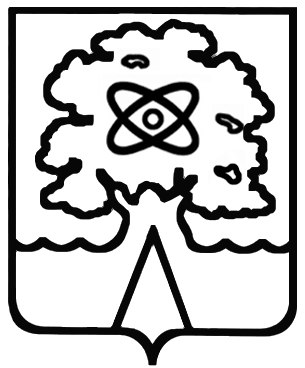 Администрация города Дубны Московской областиУправление народного образованияМуниципальное бюджетное общеобразовательное учреждение «Средняя общеобразовательная школа №5 г.  Дубны Московской области» («Школа №5»)Контрольные упражненияУровеньУровеньУровеньУровеньУровеньУровеньКонтрольные упражнениявысокийсреднийнизкийвысокийсреднийнизкийКонтрольные упражненияМальчикиМальчикиМальчикиДевочкиДевочкиДевочкиПодтягивание в висе, кол-во раз543Подтягивание в висе лежа, согнувшись, кол-во раз1285Прыжок в длину с места, см150 – 160131 – 149120 – 130143 – 152126 – 142115 – 125Бег 30 м с высокого старта, с5,8 – 5,66,3 – 5,96,6 – 6,46,3 – 6,06,5 – 5,96,8 – 6,6Бег 1000 м, мин. с5.005.306.006.006.307.00Ходьба на лыжах 1 км, мин. с8.008.309.008.309.009.30№п/пНаименование объектов и средств материально-технического обеспеченияКоличество1.Основная литература для  учителя 1.1.Стандарт  начального общего образования по физической культуреД1.2.Лях В.И., Зданевич А.А. Комплексная программа физического воспитания учащихся 1–11-х классов. – М.: Просвещение, 2008.Д1.3.Лях В.И. Мой друг – физкультура.  Учебник для учащихся 1-4 классов начальной школы. Москва «Просвещение» 2006.Ф1.4.Рабочая программа по физической культуре Д2.Дополнительная литература для учителя2.1.Дидактические материалы по основным разделам и темам учебного предмета «физическая культура»Ф2.2.Кофман Л.Б. Настольная книга учителя физической культуры. – М., Физкультура и спорт,  1998.Д2.3.Холодов Ж.К., Кузнецов В.С. Практикум по теории  и методики физического воспитания 2001г.Д2.4.Школьникова  Н.В.,  Тарасова  М.В.  Я иду на урок. Книга для учителя физической культуры 1- 6 классы.  Издательство «Первое сентября» 2002 г.Д2.5.Лях В.И. Тесты в физическом воспитании школьников. Пособие для учителя, Москва, 1998.Д2.6.Ковалько В.И. Поурочные разработки по физкультуре  1-4  класс, Москва «Вако» 2006Д3.Дополнительная литература для обучающихся3.1.Научно-популярная и художественная литература по физической культуре, спорту, олимпийскому движению.Д4.Технические средства обучения4.1.Музыкальный центрД4.2.АудиозаписиД5.Учебно-практическое оборудование5.1.Бревно гимнастическое напольное П5.2.Козел гимнастическийП5.3.Канат для лазаньяП5.4.Перекладина гимнастическая (пристеночная)П5.5.Стенка гимнастическаяП5.6.Скамейка гимнастическая жесткая (длиной  4 м)П5.7.Комплект навесного оборудования (перекладина, мишени для метания, тренировочные баскетбольные щиты)П5.8.Мячи:  набивные весом 1 кг, малый  мяч(мягкий), баскетбольные, волейбольные, футбольныеК5.9.Палка гимнастическаяК5.10.Скакалка детскаяК5.11.Мат гимнастическийП5.12.Гимнастический подкидной мостикД5.13.КеглиК5.14.Обруч пластиковый детскийД5.15.Планка для прыжков в высотуД5.16.Стойка для прыжков в высотуД5.17.Флажки: разметочные с опорой, стартовыеД5.18.Лента финишная5.19.Рулетка измерительнаяК5.20.Набор инструментов для подготовки прыжковых ям5.21.Лыжи детские (с креплениями и палками)П5.22.Щит баскетбольный тренировочныйД5.23.Сетка для переноски и хранения мячейП5.24.Сетка волейбольнаяД5.25.АптечкаД№
п/пТема урокаТип
урокаКол-во
часовРешаемые
проблемыПланируемые результаты
универсальные учебные действияпредметныезнанияДата по плануДата по факту123567891Правила пове-
дения в спор-
тивном зале
и на спортивной
площадке.
Подвижная игра
«Салки-дого-
нялки»Ввод-
ный1Как вести себя
в спортивном зале
и на спортивной
площадке?
Цели: познако-
мить с содержани-
ем и организацией
уроков физической
культуры, с прави-
лами поведения
в спортивном зале
и на спортивной
площадкеПознавательные: используют общие приемы решения
поставленных задач; определяют и кратко характеризуют
физическую культуру как занятия физическими упраж-
нениями, подвижными и спортивными играми.
Регулятивные: планируют свои действия в соответствии
с поставленной задачей и условиями ее реализации.
Коммуникативные: используют речь для регуляции сво-
его действия.Личностные: проявляют учебно-познавательный инте-
рес к новому учебному материалуНаучатся:-	соблюдать
правила пове-
дения в спор-
тивном залеи на спортив-
ной площадке
на уроке;-	самостоятель-
но выполнять
комплекс утрен-
ней гимнастики2Совершенство-
вание строевых
упражнений.
Обучение по-
ложению высо-
кого старта.
Игра «Ловишка»Изуче-
ние но-
вого
мате-
риала1Что такое шеренга,
колонна? Какой
должна быть спор-
тивная форма?
Цели: повторить
команды «Стано-
вись!», «Смирно!»,
«Равняйсь!».
Учить принимать
положение высо-
кого стартаПознавательные: используют общие приемы решения
поставленных задач.Регулятивные: принимают и сохраняют учебную задачу
при выполнении упражнений и участии в игре; прини-
мают инструкцию педагога и четко следуют ей; осущест-
вляют итоговый и пошаговый контроль.
Коммуникативные: договариваются и приходят к об-
щему решению в совместной деятельности, ориентиру-
ются на позицию партнера в общении и взаимодействии.
Личностные: понимают значение физического развития
для человека и принимают его; имеют желание учитьсяНаучатся:-	выполнять
команды на по-
строения и пере-
строения;-	технически
правильно при-
нимать положе-
ние высокого
старта3Совершенство-
вание строевых
упражнений.
Обучение бегу
с высокогоИзуче-
ние
нового
мате-
риала1Как выполняется
построение в ко-
лонну?Цели: повторить
построение в ше-Познавательные: самостоятельно выделяют и формули-
руют познавательные цели.Регулятивные: вносят необходимые коррективы в дей-
ствие после его завершения на основе его оценки и учетахарактера сделанных ошибок.Научатся:- выполнять ор-
ганизующие
строевые коман-
ды и приемы;123456789старта на дис-
танцию 30 м.
Игра «Салки
с домом»ренгу, колонну;
повторить поло-
жение высокого
стартаКоммуникативные: задают вопросы; контролируют дей-
ствия партнера; договариваются и приходят к общему
решению в совместной деятельности.
Личностные: ориентируются на понимание причин
успеха в учебной деятельности; осуществляют самоана-
лиз и самоконтроль результата- выполнять
бег с высокого
старта4Развитие скоро-
сти и ориента-
ции в простран-
стве. Контроль
двигательных
качеств: чел-
ночный бег
5 х Ю.
Игра «Гуси-
лебеди»Про-
верка
и кор-
рекция
знаний
и уме-
ний1Корректировка
техники челночно-
го бега. Как вы-
полнять поворот
в челночном беге?
Цели: учить бегу
с изменением на-
правления движе-
нияПознавательные: ориентируются в разнообразии спосо-
бов решения задач.Регулятивные: адекватно воспринимают оценку учите-
ля, сверстников.Коммуникативные: формулируют собственное мнение
и позицию; договариваются и приходят к общему реше-
нию в совместной деятельности.Личностные: проявляют дисциплинированность, трудо-
любие и упорство в достижении поставленных целей;
умеют управлять эмоциями при общении со сверстника-
ми и взрослымиНаучатся:-	технически
правильно дер-
жать корпуси руки при беге
в сочетании
с дыханием;-	технически
правильно вы-
полнять пово-
рот в челноч-
ном беге5Развитие вни-
мания, мышле-
ния при выпол-
нении расчета
по порядку.
Обучение
прыжкам вверх
и в длину
с места.
Игра «Удочка»Изуче-
ние
нового
мате-
риала1Как прыгать вверх
и в длину с места?
Цели: учить вы-
полнять легкоатле-
тические упраж-
нения - вверх
и в длину с места,
соблюдая правила
безопасности
во время призем-
ления; фиксиро-
вать информацию
об изменениях
в организмеПознавательные: используют общие приемы решения
поставленных задач; самостоятельно выделяют
и формулируют цели и способы их осуществления.
Регулятивные: планируют свои действия в соответствии
с поставленной задачей и условиями ее реализации; оце-
нивают правильность выполнения действия; осуществ-
ляют итоговый и пошаговый контроль; адекватно вос-
принимают оценку учителя.Коммуникативные: используют речь для регуляции сво-
его действия.Личностные: проявляют положительные качества
личности и управляют своими эмоциями в различных
нестандартных ситуацияхНаучатся:-	выполнять
легкоатлети-
ческие упраж-
нения;-	технике дви-
жения рук и ног
в прыжках
вверх и в длину;-	оценивать
величину на-
грузки по час-
тоте пульса123456789 6Совершенство-
вание строевых
упражнений.
Объяснение по-
нятия «физиче-
ская культура
как система
занятий физи-
ческими упраж-
нениями».
Игра «Жмурки»Ком-
бини-
рован-
ный1Какая польза
от занятий физиче-
ской культурой?
Цели: учить пра-
вильно выполнять
строевые упражне-
ния: повороты,
ходьба «змейкой»,
по кругу, по спи-
ралиПознавательные: используют общие приемы решения
поставленных задач; самостоятельно выделяют
и формулируют цели и способы их осуществления.
Регулятивные: принимают и сохраняют учебную задачу
при выполнении упражнений и участии в игре; прини-
мают инструкцию педагога и четко следуют ей; осущест-
вляют итоговый и пошаговый контроль.
Коммуникативные: договариваются и приходят к об-
щему решению в совместной деятельности, ориентиру-
ются на позицию партнера в общении и взаимодействии.
Личностные: ориентируются на понимание причин
успеха в учебной деятельности: осуществляют самоана-
лиз и самоконтроль результатаНаучатся:-	характеризо-
вать роль и зна-
чение уроков
физической
культуры для
укрепления здо-
ровья;-	выполнять
упражненияпо образцу учи-
теля и показу
лучших учени-
ковТеку-
щий7Развитие ловко-
сти, внимания
в метании пред-
мета на даль-
ность.Разучивание
игры «Кто
дальше бросит»Ком-
бини-
рован-
ный1Как выполнять ме-
тание малого мяча
(мешочка) на даль-
ность?Цели: учить пра-
вильной технике
метанияПознавательные: самостоятельно выделяют и формули-
руют познавательные цели.Регулятивные: вносят необходимые коррективы в дей-
ствие после его завершения на основе его оценки и учета
характера сделанных ошибок.Коммуникативные: задают вопросы; контролируют дей-
ствия партнера; договариваются и приходят к общему
решению в совместной деятельности.
Личностные: проявляют положительные качества
личности и управляют своими эмоциями в различных
нестандартных ситуацияхНаучатся:-	выполнять
легкоатлетиче-
ские упражне-
ния (метания);-	технически
правильно дер-
жать корпус,
ноги и рукив метанияхТеку-
щий8Контроль дви-
гательных ка-
честв: метание.
Эстафета «За
мячом против-
ника»Про-
верка
и кор-
рекция
знаний
и уме-
ний1Метание предмета
на дальность.
Цели: учить вы-
полнять упражне-
ния с соблюдением
очередности и пра-
вил безопасности;
взаимодействовать
в командеПознавательные: самостоятельно ставят, формулируют
и решают учебную задачу; контролируют процесс и ре-
зультат действия.Регулятивные: формулируют учебные задачи вместе
с учителем; вносят изменения в план действия.
Коммуникативные: задают вопросы; контролируют дей-
ствия партнера; договариваются и приходят к общему
решению в совместной деятельности.
Личностные: ориентируются на понимание причин
успеха в учебной деятельностиНаучатся:-	технически
правильно вы-
полнять мета-
ние предмета;-	соблюдать
правила взаи-
модействияс игрокамиКон-
троль
двига-
тель-
ных
качеств
(мета-
ние)1234567899ОзнакомлениеПро-1Когда появилисьПознавательные: самостоятельно выделяют и формули-Научатся:Кон-с историей воз-веркапервые спортив-руют познавательные цели.- выполнятьтрольникновенияи кор-ные соревнования?Регулятивные: вносят необходимые коррективы в дей-легкоатлетиче-двига-первых спор-рекцияЦели: познако-ствие после его завершения на основе его оценки и учетаские упражне-тель-тивных сорев-знаниимить с историейхарактера сделанных ошибок.ния;ныхнований.и уме-возникновенияКоммуникативные: задают вопросы; контролируют дей-- выполнятькачествКонтроль дви-нийпервых спортив-ствия партнера; договариваются и приходят к общемуупражнение,(прыжкигательных ка-ных соревновании;решению в совместной деятельности.добиваясь ко-в длинучеств: прыжкиучить правильноЛичностные: проявляют дисциплинированность, трудо-нечного резуль-с места)в длину с меставыполнять прыжок
с месталюбие и упорство в достижении поставленных целейтата10Обучение бегуКом-1Как увеличиватьПознавательные: используют общие приемы решенияНаучатся:Теку-с изменениембини-и уменьшать ско-поставленных задач.- выполнятьщийчастоты шагов.рован-рость бега?Регулятивные: принимают и сохраняют учебную задачулегкоатлетиче-ПодвижныеныиЦели: учить вы-при выполнении упражнении и участии в игре; прини-ские упражне-игры «Запре-полнять игры раз-мают инструкцию педагога и четко следуют ей; осущест-ния;.щенное движе-миночного харак-вляют итоговый и пошаговый контроль.- выполнятьние» и «Дватера; развиватьКоммуникативные: договариваются и приходят к об-упражнениеМороза»скоростно-силовые
качества, коорди-
нацию движенийщему решению в совместной деятельности, ориентиру-
ются на позицию партнера в общении и взаимодействии.
Личностные: ориентируются на понимание причин
успеха в учебной деятельности: самоанализ и самокон-
троль результатапо образцу
учителя и по-
казу лучших
учеников11Объяснение по-При-1Какие основныеПознавательные: ориентируются в разнообразии спосо-Научатся:Теку-нятия «физиче-мене-физические каче-бов решения задач.- понимать зна-щийские качества».ниества необходимоРегулятивные: принимают инструкцию педагога и четкочение развитияРазвитие вни-знании,развивать?следуют ей; осуществляют итоговый и пошаговый кон-физических ка-мания, мышле-уменийЦели: развиватьтроль; адекватно воспринимают оценку учителя.честв для укре-ния, двигатель-внимание, лов-Коммуникативные: формулируют собственное мнениепления здоро-ных качествкость при выпол-и позицию; договариваются и приходят к общему реше-вья;посредствомнении игровыхнию в совместной деятельности.- соблюдатьподвижных игрупражненийЛичностные: понимают значение знаний для человекаправила взаи-и принимают его; раскрывают внутреннюю позициюшкольника                                                                             модействияс игроками112345б78912ОзнакомлениеКом-1Как подбираетсяПознавательные: используют общие приемы решенияНаучатся:Теку-12с основнымибини-ритм и темп бегапоставленных задач; оценивают свои достижения, соот-- правильнощийспособами раз-рован-на различных дис-носят изученные понятия с примерами.распределятьвития выносли-ныитанциях?Регулятивные: планируют свои действия в соответствиисилы при дли-вости. РазвитиеЦели: учить само-с поставленной задачей и условиями ее реализации.тельном беге;двигательныхстоятельно подби-Коммуникативные: используют речь для регуляции сво-- оцениватькачеств в бегерать собственный,его действия.величину на-на различныенаиболее эффек-Личностные: проявляют положительные качествагрузки по час-дистанциитивный ритм
и темп бегаличности и управляют своими эмоциями в различных
нестандартных ситуацияхтоте пульсаРазвитие скоро-Про-1Как правильноПознавательные: самостоятельно ставят, формулируютНаучатся:Кон-13стных качествверкастартовать и фи-и решают учебную задачу.- выполнятьтроль13в беге на раз-и кор-нишировать?Регулятивные: формулируют учебные задачи вместелегкоатлетиче-двига-13личные дистан-рекцияЦели: учить пра-с учителем; вносят изменения в план действия.ские упражне-тель-13ции. Контрользнаниивильной техникеКоммуникативные: задают вопросы; контролируют дей-ния;ных13двигательныхи уме-бега; выполнятьствия партнера; договариваются и приходят к общему- соблюдатькачеств13качеств: бегнииразминочный бегрешению в совместной деятельности.правила пове-(бег13на 30 метровв различном темпеЛичностные: проявляют дисциплинированность, трудо-дения и преду-на 30 м)13с высокоготрудолюбие и упорство в достижении поставленных целейпреждения13стартатравматизма
во время вы-
полнения
упражнений1414Правила безо-Ком-1Как вести себяПознавательные: используют общие приемы решенияНаучатся:Теку-пасного поведе-бини-на уроках с исполь-поставленных задач.- соблюдатьщийния во времярован-зованием спортив-Регулятивные: принимают и сохраняют учебную задачуправила безо-упражненииныиного инвентаря?при выполнении упражнений и участии в игре; прини-пасного пове-со спортивнымЦели: учить вы-мают инструкцию педагога и четко следуют ей; осущест-дения;инвентарем.полнять общераз-вляют итоговый и пошаговый контроль.- соблюдатьРазвитие коор-
динационных
способностей
в общеразвива-вивающие упражнения в движении и на месте;совместнм команднымКоммуникативные: договариваются и приходят к общему решению в совместной деятельности, ориентируются на позицию партнера в общении и взаимодействии.
Личностные: проявляют дисциплинированность, трудо-правила взаи-
модействия
с игроками123456789ющих упражне-действиям во вре-любие и упорство в достижении поставленных целей;ниях. Разучива-мя игрыумеют управлять эмоциями при общении со сверстника-ние подвижнойми и взрослымиигры «Охотники зайцы»15Обучение пере-Про-1Как выполнять пе-Познавательные: самостоятельно ставят, формулируютНаучатся:Кон-строению в двеверкарестроение в двеи решают учебную задачу; контролируют процесс и ре-- выполнятьтрольшеренги, в двеи кор-шеренги, две ко-зультат действия.организующиедвига-колонны. Кон-рекциялонны?Регулятивные: формулируют учебные задачи вместестроевыетель-троль двига-знанийЦели: учить вы-с учителем; вносят изменения в план действия.командыныхтельных ка-и уме-полнять упражне-Коммуникативные: задают вопросы; контролируют дей-и приемы;качествчеств: поднима-нийния по командествия партнера; договариваются и приходят к общему- выполнять(под-ние туловищаучителя и доби-решению в совместной деятельности.упражнение,нима-за 30 секунд.ваться правильногоЛичностные: проявляют дисциплинированность, трудо-добиваясь ко-ниеРазучиваниевыполнения; учитьлюбие и упорство в достижении поставленных целей;нечного резуль-туло-подвижной иг-поднимать туло-умеют управлять эмоциями при общении со сверстника-татавища)ры «Волна»вище из положения
лежа на скоростьми и взрослыми16Совершенство-Ком-1Развитие коорди-Познавательные: самостоятельно выделяют и формули-Научатся:Теку-вание выполне-бини-нации. Как пра-руют познавательные цели.- выполнятьщийния упражнениярован-вильно выполнятьРегулятивные: вносят необходимые коррективы в дей-упражнение«вис на гимна-ныйвис на гимнастиче-ствие после его завершения на основе его оценки и учетапо образцустической стен-ской стенке?характера сделанных ошибок.учителя и по-ке на время».Цели: развиватьКоммуникативные: задают вопросы; контролируют дей-казу лучшихРазвитие памя-координационныествия партнера; договариваются и приходят к общемуучеников;ти и вниманияспособности, силурешению в совместной деятельности.- организовы-в игре «Отга-и ловкость при вы-Личностные: ориентируются на понимание причинвать и прово-дай, чей голос»полнении виса
на времяуспеха в учебной деятельностидить подвиж-
ные игры в по-
мещении17Развитие коор-Ком-1КорректировкаПознавательные: используют общие приемы решенияНаучатся:Теку-динационныхбини-техники выполне-поставленных задач.— соблюдатьщийспособностейрован-ния перекатов.Регулятивные: принимают и сохраняют учебную задачуправила пове-в упражненияхпыйЦели: развиватьЦели: развиватьпри выполнении упражнений и участии в игре; прини-дения и преду-123456789гимнастики
с элементами
акробатики. Со-
вершенствова-
ние техники
выполнения пе-
рекатов.Подвижная игра
«Передача мяча
в тоннеле»координационные
способности, силу,
ловкость при вы-
полнении упраж-
нений гимнастики
и акробатикимают инструкцию педагога и четко следуют ей; осущест-
вляют итоговый и пошаговый контроль.
Коммуникативные: договариваются и приходят к об-
щему решению в совместной деятельности, ориентиру-
ются на позицию партнера в общении и взаимодействии.
Личностные: проявляют дисциплинированность, трудо-
любие и упорство в достижении поставленных целей;
умеют управлять эмоциями при общении со сверстника-
ми и взрослымипреждения
травматизма
во время вы-
полнения уп-
ражнений;
- соблюдать
правила взаи-
модействия
с игроками18Совершенство-
вание техники
кувырка вперед.
Развитие коор-
динационных,
скоростно-сило-
вых способно-
стей в круговой
тренировкеКом-
бини-
рован-
ный1Как правильно вы-
полнять задания
круговой трени-
ровки?Цели: учить пра-
вильно выполнять
задания круговой
тренировки для
закрепления учеб-
ного материалаПознавательные: ориентируются в разнообразии спосо-
бов решения задач.Регулятивные: принимают и сохраняют учебную задачу
при выполнении упражнений и участии в игре; прини-
мают инструкцию педагога и четко следуют ей; осущест-
вляют итоговый и пошаговый контроль.
Коммуникативные: формулируют собственное мнение
и позицию; договариваются и приходят к общему реше-
нию в совместной деятельности.Личностные: проявляют дисциплинированность, трудо-
любие и упорство в достижении поставленных целей;
умеют управлять эмоциями при общении со сверстника-
ми и взрослымиНаучатся:-	координиро-
вать перемеще-
ние рук при вы-
полнении ку-
вырка вперед;-	соблюдать
правила преду-
преждения
травматизма
во время заня-
тий физически-
ми упражнени-
ями;-	регулировать
физическую
нагрузкуТеку-
щий19Совершенство-
вание техники
упражнения
«стойка на ло-
патках».Ком-
бини-
рован-
ный1Какие правила
безопасного пове-
дения необходимо
знать и соблюдать
при выполненииПознавательные: самостоятельно ставят, формулируют
и решают учебную задачу; контролируют процесс и ре-
зультат действия.Регулятивные: формулируют учебные задачи вместе
с учителем; вносят изменения в план действия.Научатся:- соблюдать
правила преду-
преждения
травматизмаТеку-
щий123456789Развитие ловко-
сти и координа-
ции в подвиж-
ной игре «По-
садка картофеля»упражнений гим-
настики?
Цели: учить вы-
полнять упражне-
ния со страховкойКоммуникативные: договариваются и приходят к об-
щему решению в совместной деятельности, в том числе
в ситуации столкновения интересов.
Личностные: проявляют дисциплинированность, трудо-
любие и упорство в достижении поставленных целейво время заня-
тий физически-
ми упражне-
ниями;
- выполнять
упражнение, до-
биваясь конеч-
ного результата20Развитие гибко-
сти в упражне-
нии «мост». Со-
вершенствова-
ние выполнения
упражнений
акробатики
в различных
сочетанияхКом-
бини-
рован-
ный1Корректировка
техники выполне-
ния упражнения
«мост».Цели: развивать
координационные
способности, силу,
ловкость в упраж-
нениях поточной
тренировкиПознавательные: используют общие приемы решения
поставленных задач.Регулятивные: планируют свои действия в соответствии
с поставленной задачей и условиями ее реализации.
Коммуникативные: используют речь для регуляции сво-
его действия.Личностные: проявляют дисциплинированность, трудо-
любие и упорство в достижении поставленных целейНаучатся:-	организовы-
вать и прово-
дить подвиж-
ные игры в по-
мещении;-	соблюдать
правила взаи-
модействияс игрокамиТеку-
щий21Обучение ходь-
бе по гимнасти-
ческой скамей-
ке различными
способами.
Контроль дви-
гательных ка-
честв: наклон
вперед из поло-
жения стояПро-
верка
и кор-
рекция
знаний
и уме-
ний1Каковы правила
выполнения на-
клонов различны-
ми способами?
Цели: развивать
координацию дви-
жений, равновесие
в ходьбе по ска-
мейке; развивать
гибкость в наклоне
из положения стояПознавательные: ориентируются в разнообразии спосо-
бов решения задач.Регулятивные: принимают и сохраняют учебную задачу
при выполнении упражнений и участии в игре; прини-
мают инструкцию педагога и четко следуют ей; осущест-
вляют итоговый и пошаговый контроль.
Коммуникативные: формулируют собственное мнение
и позицию; договариваются и приходят к общему реше-
нию в совместной деятельности.Личностные: проявляют дисциплинированность, трудо-
любие и упорство в достижении поставленных целей;
умеют управлять эмоциями при общении со сверстника-
ми и взрослымиНаучатся:- выполнять
упражнения для
развития ловко-
сти и координа-
цииКон-
троль
двига-
тельных
качеств
(на-
клоны
из поло-
жения
стоя)12345678922Развитие коор-
динации дви-
жений, ловко-
сти, внимания
в лазанье по на-
клонной лест-
нице, гимна-
стической ска-
мейке.Игра на внима-
ние «Запрещен-
ное движение»Изуче-
ние
нового
мате-
риалаIКакие существуют
упражнения для
развития коорди-
нации?Цели: совершен-
ствовать умения
перемещаться
по горизонтальной
и наклонной ска-
мейке; учить ха-
рактеризовать фи-
зические качества:
силу, координациюПознавательные: используют общие приемы решения
поставленных задач.Регулятивные: принимают инструкцию педагога и четко
следуют ей; осуществляют итоговый и пошаговый кон-
троль; адекватно воспринимают оценку учителя.
Коммуникативные: договариваются и приходят к об-
щему решению в совместной деятельности, ориентиру-
ются на позицию партнера в общении и взаимодействии.
Личностные: ориентируются на понимание причин
успеха в учебной деятельности: самоанализ и самокон-
троль результатаНаучатся:перемещаться
по горизон-
тальной и на-
клонной по-
верхности раз-
личными спо-
собами;-	соблюдать
правила безо-
пасного пове-
дения во время
занятий физи-
ческими упраж-
нениямиТеку-
щий23Контроль дви-
гательных ка-
честв: подтяги-
вания на низкой
перекладине
из виса лежа.
Разучивание
подвижной иг-
ры «Конники-
спортсмены»Про-
верка
и кор-
рекция
знаний
и уме-
ний1Какие качества
развиваются при
подтягивании
на перекладине?
Цели: учить вы-
полнять прямой
хват при подтяги-
вании; совершен-
ствовать акробати-
ческие упражне-
ния - перекаты,
«стойку на лопат-
ках»Познавательные: самостоятельно ставят, формулируют
и решают учебную задачу; контролируют процесс и ре-
зультат действия.Регулятивные: формулируют учебные задачи вместе
с учителем; вносят изменения в план действия.
Коммуникативные: договариваются и приходят к об-
щему решению в совместной деятельности, контролиру-
ют действие партнера.Личностные: проявляют дисциплинированность, трудо-
любие и упорство в достижении поставленных целей;
умеют управлять эмоциями при общении со сверстника-
ми и взрослымиНаучатся:выполнять
серию акроба-
тических упраж-
нений;соблюдать
правила пове-
дения и преду-
преждения
травматизма
во время заня-
тий физически-
ми упражне-
ниямиКон-
троль
двига-
тель-
ных
качеств
(подтя-
гивание
из виса
лежа)24Развитие равно-
весия в упраж-
нениях «цапля»,
«ласточка».Ком-
бини-
рован-
ный1Как выполнять
упражнения в рав-
новесии?
Цели: учить выпол-Познавательные: используют общие приемы решения
поставленных задач; определяют и кратко характеризуют
физическую культуру как занятия физическими упраж-
нениями, подвижными и спортивными играми.Научатся:- выполнять
упражнения
в равновесииТеку-
щий123456789Разучивание
игры «Прокати
быстрее мяч»нять игровые
упражнения
из подвижных
игр разной функ-
циональной на-
правленностиРегулятивные: планируют свои действия в соответствии
с поставленной задачей и условиями ее реализации.
Коммуникативные: используют речь для регуляции сво-
его действия.Личностные: ориентируются на самоанализ и самокон-
троль результатана ограничен-
ной опоре;
- организовы-
вать и прово-
дить подвиж-
ные игры25Обучение висам
углом на пере-
кладине и гим-
настической
стенке.
Развитие вни-
мания, памяти,
координации
движений
в подвижной
игре «Что изме-
нилось?»Ком-
бини-
рован-
ный1Висы углом на пе-
рекладине и гимна-
стической стенке.
Цели: учить пра-
вильному положе-
нию при выполне-
нии виса угломПознавательные: ориентируются в разнообразии спосо-
бов решения задач.Регулятивные: принимают и сохраняют учебную задачу
при выполнении упражнений и участии в игре; прини-
мают инструкцию педагога и четко следуют ей; осущест-
вляют итоговый и пошаговый контроль.
Коммуникативные: формулируют собственное мнение
и позицию; договариваются и приходят к общему реше-
нию в совместной деятельности.Личностные: проявляют дисциплинированность, трудо-
любие и упорство в достижении поставленных целей;
умеют управлять эмоциями при общении со сверстника-
ми и взрослымиНаучатся:-	выполнять
упражнения для
укрепления
мышц брюшно-
го пресса;-	характеризо-
вать роль и зна-
чение уроков
физической
культуры для
укрепления здо-
ровьяТеку-
щий26Объяснение
значения физ-
культминуток
для укрепления
здоровья, прин-
ципов их по-
строения. Со-
вершенствова-
ние кувырка
впередИзуче-
ние
нового
мате-
риала1Правила составле-
ния комплекса
упражнений для
физкультминутки.
Цели: учить прин-
ципам построения
физкультминутки;
развивать коорди-
нацию движений
при выполнении
кувырков впередПознавательные: используют общие приемы решения
поставленных задач.Регулятивные: принимают и сохраняют учебную задачу
при выполнении упражнений и участии в игре; прини-
мают инструкцию педагога и четко следуют ей; осущест-
вляют итоговый и пошаговый контроль.
Коммуникативные: договариваются и приходят к об-
щему решению в совместной деятельности, ориентиру-
ются на позицию партнера в общении и взаимодействии.
Личностные: проявляют дисциплинированность, трудо-
любие и упорство в достижении поставленных целейНаучатся:-	самостоятель-
но составлять
комплекс
упражнений
для физкульт-
минуток;-	выполнять
упражнение,
добиваясь ко-
нечного резуль-
татаТеку-
щий12345678927Развитие гибкости в глубоких
выпадах, на-
клонах вперед
из положения
стоя, сидя
на полу, упраж-
нениях «мост»,
«полушпагат».
Развитие пры-
гучести в эста-
фете «Веревоч-
ка под ногами»Ком-
бини-
рован-
ный1Как развивать гиб-
кость тела?
Цели: учить вы-
полнять упражне-
ния на растяжку
мышц в разных
положенияхПознавательные: ставят и формулируют проблемы.
Регулятивные: выполняют действия в соответствии
с поставленной задачей и условиями ее реализации; используют установленные правила в контроле способа решения.Коммуникативные: задают вопросы; контролируют дей-
ствия партнера; договариваются о распределении функций и ролей в совместной деятельности.
Личностные: проявляют дисциплинированность, трудолюбие и упорство в достижении поставленных целей;умеют управлять эмоциями при общении со сверстника-
ми и взрослымиНаучатся:-	самостоятель-
но подбирать
упражнения для
развития гибко-
сти;-	соблюдать
правила взаи-
модействияс игрокамиТеку-
щий28Развитие коор-
динации движе-
ний, внимания,
ориентировки
в пространстве
в строевых
упражнениях.
Обучение
упражнениям
с гимнастиче-
скими палками.
Разучивание
упражнений
эстафеты с гим-
настическими
палкамиИзуче-
ние
нового
мате-
риала1Правила проведе-
ния разминки с гимнастическими
палками. Какие
существуют стро-
евые команды?
Цели: учить вы-
полнять упражне-
ния по команде
учителя и доби-
ваться четкого
и правильного
выполненияПознавательные: используют общие приемы решения поставленных задач.Регулятивные: планируют свои действия в соответствии с поставленной задачей и условиями ее реализации.
Коммуникативные: используют речь для регуляции своего действия.Личностные: проявляют дисциплинированность, трудолюбие и упорство в достижении поставленных целей; умеют управлять эмоциями при общении со сверстниками и взрослымиНаучатся:правильно
оценивать дис-
танцию и ин-
тервал в строю,
ориентировать-
ся в простран-
стве;соблюдать
правила взаи-
модействияс игрокамиТеку-
щий29Объяснение
значения пра-
вил безопасно-
сти в подвиж-Ком-
бини-
рован-
ный1Какие действия
в игре чаще всего
приводят к трав-
мам?Познавательные: ориентируются в разнообразии способов решения задач.Регулятивные: принимают инструкцию педагога и четко
следуют ей: осуществляют итоговый и пошаговыйНаучатся:- выполнять се-
рию упражне-
ний акробатики;Теку-
щий123456789ных играх. Раз-
витие координа-
ции движений,
ловкости, вни-
мания в упраж-
нениях акроба-
тикиЦели: учить вы-
полнять правила
игры, контролиро-
вать свои действия
и наблюдать
за действиями
других игроковконтроль; адекватно воспринимают оценку учителя.
Коммуникативные: формулируют собственное мнение
и позицию; договариваются и приходят к общему реше-
нию в совместной деятельности.Личностные: понимают значение знаний для человека
и принимают его, стремятся хорошо учиться; раскрывают
внутреннюю позицию школьника- соблюдать
правила безо-
пасного пове-
дения в под-
вижной игре30Объяснение
значения зака-
ливания для
укрепления
здоровья и спо-
собов закалива-
ния.Обучение пра-
вилам страховкиИзуче-
ние
нового
мате-
риала1Какие существуют
способы закалива-
ния?Цели: учить вы-
полнению правил
страховки и помо-
щи при выполне-
нии упражненийПознавательные: используют общие приемы решения
поставленных задач.Регулятивные: принимают и сохраняют учебную задачу
при выполнении упражнений и участии в игре; прини-
мают инструкцию педагога и четко следуют ей; осущест-
вляют итоговый и пошаговый контроль.
Коммуникативные: договариваются и приходят к об-
щему решению в совместной деятельности, ориентиру-
ются на позицию партнера в общении и взаимодействии.
Личностные: проявляют дисциплинированность, трудо-
любие и упорство в достижении поставленных целейНаучатся:самостоятель-
но подбирать
методы и при-
емы закалива-
ния;выполнять
упражнения
со страховкой
партнераТеку-
щий31Развитие равно-
весия и коорди-
нации движе-
ний в упражне-
ниях полосы
препятствий.
Игра «Ноги
на весу»Ком-
бини-
рован-
ный1Организационные
правила безопас-
ной полосы пре-
пятствий.
Цели: развивать
равновесие и коор-
динацию в ходьбе
по скамейке с пе-
решагиванием
предметов, по тон-
кой линии, про-
ползая и перелезая
через препятствияПознавательные: ставят и формулируют проблемы;
ориентируются в разнообразии способов решения задач.
Регулятивные: выполняют действия в соответствии
с поставленной задачей и условиями ее реализации; ис-
пользуют установленные правила в контроле способа
решения.Коммуникативные: задают вопросы; контролируют дей-
ствия партнера; договариваются о распределении функ-
ций и ролей в совместной деятельности.
Личностные: проявляют дисциплинированность, трудо-
любие и упорство в достижении поставленных целей;
умеют управлять эмоциями при общении со сверстника-
ми и взрослымиНаучатся:	выполнять
упражнения
на гимнастиче-
ской скамейке;соблюдать
правила безо-
пасного пове-
дения в упраж-
нениях полосы
препятствийТеку-
щий112345678932Совершенство-
вание прыжков
со скакалкой.
Игра «Удочка»При-
мене-
ниезнаний,
умений1Какие качества
развивают прыжки
со скакалкой?
Цели: учить вы-
полнять прыжки
со скакалкой раз-
личными спосо-
бамиПознавательные: используют общие приемы решения
поставленных задач; определяют и кратко характеризуют
физическую культуру как занятия физическими упраж-
нениями, подвижными и спортивными играми.
Регулятивные: планируют свои действия в соответствии
с поставленной задачей и условиями ее реализации.
Коммуникативные: используют речь для регуляции
своего действия.Личностные: понимают значение знаний для человека
и принимают его, стремятся хорошо учиться; раскрывают
внутреннюю позицию школьникаНаучатся:соблюдать
правила пове-
дения и преду-
преждения
травматизма
во время
выполнения
прыжков
со скакалкойТеку-
щий33Разучивание
игровых дейст-
вий эстафет
с обручем, ска-
калкой. Обуче-
ние выполне-
нию строевых
команд в раз-
личных ситуа-
цияхКом-
бини-
рован-
ный1Как правильно пе-
редать и принять
эстафету?
Цели:учить
выполнять бег
и прыжки в эста-
фете для закрепле-
ния учебного
материалаПознавательные: ориентируются в разнообразии спосо-
бов решения задач.Регулятивные: принимают инструкцию педагога и четко
следуют ей; осуществляют итоговый и пошаговый кон-
троль; адекватно воспринимают оценку учителя.
Коммуникативные: формулируют собственное мнение
и позицию; договариваются и приходят к общему реше-
нию в совместной деятельности.Личностные: проявляют дисциплинированность, трудо-
любие и упорство в достижении поставленных целей;
умеют управлять эмоциями при общении со сверстника-
ми и взрослымиНаучатся:технически
правильно вы-
полнять упраж-
нения с обру-
чем и скакал-
кой;соблюдать
правила пове-
дения и преду-
преждения
травматизма
во время заня-
тий физкульту-
ройТеку-
щий34Развитие силы
и ловкости
в лазанье
и перелезании
по гимнастиче-
ской стенке.Ком-бини-рован-ный1Как развивать вы-
носливость
и быстроту?
Цели: закрепить
навыки выполне-
ния упражненийПознавательные: используют общие приемы решения
поставленных задач.Регулятивные: принимают и сохраняют учебную задачу
при выполнении упражнений и участии в игре; прини-
мают инструкцию педагога и четко следуют ей; осущест-
вляют итоговый и пошаговый контроль.Научатся:распределять
свои силы
во время лаза-
нья и перелеза-
ния по гимна-Теку-
щий123456789Разучивание
комплекса
упражнений
для формирова-
ния правильной
осанкина гимнастической
стенке; контроли-
ровать осанкуКоммуникативные: договариваются и приходят к об-
щему решению в совместной деятельности, ориентиру-
ются на позицию партнера в общении и взаимодействии.
Личностные: ориентируются на понимание причин
успеха в учебной деятельности; правильно идентифици-
руют себя с позицией школьникастической стен-
ке;выполнять
упражнения
по профилакти-
ке нарушения
осанки35Совершенство-
вание упражне-
ний гимнасти-
ки: «стойка
на лопатках»,
«мост», «лодоч-
ка», «рыбка».
Развитие вы-
носливости
в упражнениях
полосы препят-
ствийКом-
бини-
рован-
ный1Как развивать вы-
носливость при
преодолении поло-
сы препятствий?
Цели: учить со-
блюдать правила
безопасного пове-
дения в упражне-
ниях полосы пре-
пятствийПознавательные: ставят и формулируют проблемы; ори-
ентируются в разнообразии способов решения задач.
Регулятивные: выполняют действия в соответствии
с поставленной задачей и условиями ее реализации;
используют установленные правила в контроле способа
решения.Коммуникативные: ориентируются на позицию партне-
ра в общении и взаимодействии; договариваются о рас-
пределении функций и ролей в совместной деятельности.
Личностные: понимают значение знаний для человека
и принимают его, стремятся хорошо учиться; раскрывают
внутреннюю позицию школьникаНаучатся:самостоятель-
но контролиро-
вать качество
выполнения
упражнений
гимнастикиТеку-
щий36Совершенство-
вание навыков
перемещения
по гимнастиче-
ским стенкам,
кувырки вперед.
Подвижная игра
«Ноги на весу»При-
мене-
ниезнаний
и уме-
ний1Как безопасно
перемещаться
по гимнастиче-
ским стенкам?
Цели: развивать
силу, ловкость,
координацию
в лазанье и переле-
зании по гимна-
стической стенкеПознавательные: используют общие приемы решения
поставленных задач.Регулятивные: планируют свои действия в соответствии
с поставленной задачей и условиями ее реализации.
Коммуникативные: используют речь для регуляции сво-
его действия.Личностные: проявляют дисциплинированность, трудо-
любие и упорство в достижении поставленных целей;
умеют управлять эмоциями при общении со сверстника-
ми и взрослымиНаучатся: соблюдать
правила пове-
дения и преду-
преждения
травматизма
во время заня-
тий физкульту-
ройТеку-
щий37Развитие силы,
выносливости
в лазанье по ка-
нату. Совер-
шенствованиеКом-
бини-
рован-
ный1Какие правила
безопасности нуж-
но соблюдать при
выполнении лаза-
нья по канату?Познавательные: ориентируются в разнообразии спосо-
бов решения задач.Регулятивные: принимают инструкцию педагога и четко
следуют ей; осуществляют итоговый и пошаговый кон-
троль; адекватно воспринимают оценку учителя.Научатся:выполнять
лазанье по ка-
нату в три
приема;Теку-
щий12j456789упражнений
с гимнастиче-
скими палками.
Разучивание
игры «Веревоч-
ка под ногами»Цели: закреплять
навык выполнения
разминки с гимна-
стическими пал-
камиКоммуникативные: формулируют собственное мнение
и позицию; договариваются и приходят к общему реше-
нию в совместной деятельности.Личностные: пони.мают значение знаний для человека
и принимают его; раскрывают внутреннюю позицию
школьникасоблюдать
правила пове-
дения и преду-
преждения
травматизма
во время заня-
тий физкульту-
рой38Ознакомление
с правилами
безопасности
в упражнениях
с мячами. Разу-
чивание обще-
развивающих
упражнений
с мячами. Со-
вершенствова-
ние броска
и ловли мяча.
Подвижная игра
«Вышибалы»Изуче-
ние
нового
мате-
риала1Как развивать вы-
носливость и бы-
строту?Цели: учить быст-
рому движению
при броске мяча;
развивать двига-
тельные качества,
выносливость, бы-
строту при прове-
дении подвижных
игрПознавательные: определяют, где применяются дейст-
вия с мячом; используют общие приемы решения постав-
ленных задач.Регулятивные: принимают и сохраняют учебную задачу
при выполнении упражнений и участии в игре; прини-
мают инструкцию педагога и четко следуют ей; осущест-
вляют итоговый и пошаговый контроль.
Коммуникативные: договариваются и приходят к об-
щему решению в совместной деятельности, ориентиру-
ются на позицию партнера в общении и взаимодействии.
Личностные: проявляют дисциплинированность, трудо-
любие и упорство в достижении поставленных целей;
умеют управлять эмоциями при общении со сверстника-
ми и взрослымиНаучатся:выполнять
броски и ловлю
мяча разными
способами;организовы-
вать и прово-
дить подвиж-
ные игрыТеку-
щий39Обучение бро-
скам и ловле
мяча в паре.
Подвижная игра
«Мяч соседу»Ком-
бини-
рован-
ный1Как правильно ло-
вить мяч после
броска партнера?
Цели: учить взаи-
модействовать
с партнером
во время броска
и правильной лов-
ли мячаПознавательные: ставят и формулируют проблемы; ори-
ентируются в разнообразии способов решения задач.
Регулятивные: выполняют действия в соответствии
с поставленной задачей и условиями ее реализации; ис-
пользуют установленные правила в контроле способа
решения.Коммуникативные: ориентируются на позицию партне-
ра в общении и взаимодействии; договариваются о рас-
пределении функций и ролей в совместной деятельности.
Личностные: оказывают бескорыстную помощь своим
сверстникам, умеют находить с ними общий язык и об-
щие интересыНаучатся:соблюдать
правила взаи-
модействияс партнером;организовы-
вать и прово-
дить подвиж-
ные игрыТеку-
щий12345678940Обучение раз-
личным спосо-
бам бросков
мяча одной ру-
кой.Разучивание
подвижной иг-
ры «Мяч сред-
нему»Ком-
бини-
рован-
ный1Какие бывают спо-
собы бросков мяча
одной рукой?
Цели: учить бро-
сать мяч одной ру-
кой и попадать
в цельПознавательные: определяют, где применяются дейст-
вия с мячом; используют общие приемы решения постав-
ленных задач.Регулятивные: планируют свои действия в соответствии
с поставленной задачей и условиями ее реализации.
Коммуникативные: используют речь для регуляции сво-
его действия.Личностные: ориентируются на понимание причин
успеха в учебной деятельности: самоанализ и самокон-
троль результатаНаучатся:технически
правильно
выполнять бро-
сок мяча;соблюдать
правила взаи-
модействияс игрокамиТеку-
щий41Обучение упраж-
нениям с мячом
у стены.Подвижная игра
«Охотники
и утки»Ком-
бини-
рован-
ный1Правила ловли от-
скочившего от сте-
ны мяча.
Цели: учить пра-
вильно ставить ру-
ки при ловле мячаПознавательные: ориентируются в разнообразии спосо-
бов решения задач.Регулятивные: принимают инструкцию педагога и четко
следуют ей; адекватно воспринимают оценку учителя.
Коммуникативные: формулируют собственное мнение
и позицию; договариваются и приходят к общему реше-
нию в совместной деятельности.Личностные: проявляют дисциплинированность, трудо-
любие и упорство в достижении поставленных целейНаучатся:выполнять
броски в стену
и ловлю мяча
на месте и в дви-
женииТеку-
щий42Обучение тех-
нике ведения
мяча на месте,
в движении
по прямой,
по дуге.Подвижная игра
«Мяч из круга»Изуче-
ние
нового
мате-
риала1Как правильно вы-
полнять ведение
мяча?Цели: учить вы-
полнять ведение
мяча на месте
и в движении, кон-
тролировать свое
эмоциональное
состояние во вре-
мя игрыПознавательные: используют общие приемы решения
поставленных задач.Регулятивные: принимают и сохраняют учебную задачу
при выполнении упражнений и участии в игре; прини-
мают инструкцию педагога и четко следуют ей; осущест-
вляют итоговый и пошаговый контроль.
Коммуникативные: договариваются и приходят к об-
щему решению в совместной деятельности, ориентиру-
ются на позицию партнера в общении и взаимодействии.
Личностные: проявляют дисциплинированность, трудо-
любие и упорство в достижении поставленных целейНаучатся:отбивать мяч
от пола на мес-
те и в движе-
нии;характеризо-
вать роль и зна-
чение занятий
физкультурой
для укрепления
здоровьяТеку-
щий43Совершенство-
вание техники
выполненияКомби-
ниро-
ванный1Техника выполне-
ния бросков мяча
в кольцо.Познавательные: ставят и формулируют проблемы; ори-
ентируются в разнообразии способов решения задач.
Регулятивные: выполняют действия в соответствииНаучатся:бросать мяч
в цель с пра-Теку-
щий123456789бросков мяча
в кольцо спосо-
бом «снизу».
Подвижная игра
«Мяч соседу»Цели: закреплять
навык выполнения
бросков мяча
в кольцо способом
«снизу»с поставленной задачей и условиями ее реализации; ис-
пользуют установленные правила в контроле способа
решения.Коммуникативные: ориентируются на позицию партне-
ра в общении и взаимодействии; договариваются о рас-
пределении функций и ролей в совместной деятельности.
Личностные: проявляют дисциплинированность, трудо-
любие и упорство в достижении поставленных целейвильной поста-
новкой рук;
выполнять
упражнение,
добиваясь ко-
нечного резуль-
тата44Совершенство-
вание техники
выполнения
бросков мяча
в кольцо спосо-
бом «сверху».
Подвижная игра
«Бросок мяча
в колонне»Ком-
бини-
рован-
ный1Какие бывают спо-
собы выполнения
бросков мяча
в кольцо?
Цели: закреплять
навык выполнения
бросков мяча
в кольцо способом
«сверху»Познавательные: используют общие приемы решения
поставленных задач.Регулятивные: планируют свои действия в соответствии
с поставленной задачей и условиями ее реализации.
Коммуникативные: используют речь для регуляции сво-
его действия.Личностные: проявляют дисциплинированность, трудо-
любие и упорство в достижении поставленных целей;
умеют управлять эмоциями при общении со сверстника-
ми и взрослымиНаучатся:выполнять
броски мячав кольцо спосо-
бом «сверху»;организовы-
вать и прово-
дить подвиж-
ные игры в по-
мещении;
-соблюдать
правила взаи-
модействияс игрокамиТеку-
щий45Обучение бас-
кетбольным
упражнениям
с мячом в парах.
Подвижная игра
«Гонки мячей
в колоннах»Изуче-
ние
нового
мате-
риала1Как выполнять
бросок мяча в кор-
зину после ведения
и остановки в два
шага?Цели: учить тех-
нике выполнения
бросков мяча
в кольцо после
ведения, после
приема мяча
от партнераПознавательные: используют общие приемы решения
поставленных задач; определяют, где применяются дей-
ствия с мячом.Регулятивные: принимают и сохраняют учебную задачу
при выполнении упражнений и участии в игре; прини-
мают инструкцию педагога и четко следуют ей; осущест-
вляют итоговый и пошаговый контроль.
Коммуникативные: ориентируются на позицию партне-
ра в общении и взаимодействии; договариваются о рас-
пределении функций и ролей в совместной деятельности.
Личностные: понимают значение знаний для человека
и принимают его, стремятся хорошо учиться; раскрывают
внутреннюю позицию школьникаНаучатся:выполнять
броски мяча
в кольцо раз-
ными способа-
ми;взаимодейст-
вовать со свер-
стникамипо правилам
в играх с мячомТеку-
щий12345678946Обучение веде-
нию мяча с пе-
редвижением
приставными
шагами.Подвижная игра
«Антивышиба-
лы»Изуче-
ние
нового
мате-
риала1Каким боком удоб-
нее передвигаться
при ведении мяча
правой рукой?
Цели: развивать
ловкость и коор-
динацию при вы-
полнении ведения
мяча в движенииПознавательные: ставят и формулируют проблемы; ори-
ентируются в разнообразии способов решения задач.
Регулятивные: выполняют действия в соответствии
с поставленной задачей и условиями ее реализации; ис-
пользуют установленные правила в контроле способа
решения.Коммуникативные: ориентируются на позицию партне-
ра в общении и взаимодействии; договариваются о рас-
пределении функций и ролей в совместной деятельности.
Личностные: проявляют дисциплинированность, трудо-
любие и упорство в достижении поставленных целейНаучатся:отбивать мяч
от пола, пере-
двигаясь при-
ставным шагом;выполнять
остановку прыж-
комТеку-
щий47Совершенство-
вание бросков
набивного мяча
из-за головы.
Подвижная игра
«Вышибалы
маленькими
мячами»Ком-
бини-
рован-
ный1Как выполнять
бросок набивного
мяча на дальность?
Цели: правильно
выполнять движе-
ния руками при
броске набивного
мячаПознавательные: используют общие приемы решения
поставленных задач.Регулятивные: принимают и сохраняют учебную задачу
при выполнении упражнений и участии в игре; прини-
мают инструкцию педагога и четко следуют ей; осущест-
вляют итоговый и пошаговый контроль.
Коммуникативные: договариваются и приходят к об-
щему решению в совместной деятельности, ориентиру-
ются на позицию партнера в общении и взаимодействии.
Личностные: проявляют дисциплинированность, трудо-
любие и упорство в достижении поставленных целейНаучатся:бросать мяч
в цель с пра-
вильной поста-
новкой рукТеку-
щий48Контроль дви-
гательных ка-
честв: бросок
набивного мяча
из-за головы.
Подвижная игра
«Вышибалы»Про-
верка
и кор-
рекция
знаний
и уме-
ний1Как вести контроль
за развитием дви-
гательных качеств?
Цели: учить пра-
вильно выполнять
бросок набивного
мячаПознавательные: самостоятельно ставят, формулируют
и решают учебную задачу; контролируют процесс и ре-
зультат действия.Регулятивные: формулируют учебные задачи вместе
с учителем; вносят изменения в план действия.
Коммуникативные: ориентируются на позицию партне-
ра в общении и взаимодействии; договариваются и при-
ходят к общему решению в совместной деятельности.
Личностные: проявляют дисциплинированность, трудо-
любие и упорство в достижении поставленных целей;
умеют управлять эмоциями при общении со сверстника-
ми и взрослымиНаучатся:технически
правильно вы-
полнять бросок
набивного мяча;взаимодейст-
вовать со свер-
стникамипо. правилам
в играх с мячомКон-
троль
двига-
тель-
ных ка-
честв
(броски
набив-
ного
мяча)12345678949Объяснение
правил безопас-
ного поведения
на уроках лыж-
ной подготовки.
Разучивание
игры «По мес-
там»Изуче-
ние
нового
мате-
риала1Какие команды
следует знать при
переносе и надева-
нии лыж?
Цели: учить вы-
полнять команды
с лыжами в руках,
в переносе лыж,
надевании лыж;
выполнять движе-
ние на лыжахПознавательные: самостоятельно выделяют и формули-
руют цели и способы их осуществления.
Регулятивные: принимают и сохраняют учебную задачу
при выполнении упражнений и участии в игре; прини-
мают инструкцию педагога и четко следуют ей; осущест-
вляют итоговый и пошаговый контроль.
Коммуникативные: договариваются и приходят к об-
щему решению в совместной деятельности, ориентиру-
ются на позицию партнера в общении и взаимодействии.
Личностные: проявляют дисциплинированность, трудо-
любие и упорство в достижении поставленных целейНаучатся:-	технически
правильно
выполнять дви-
жение на лы-
жах;-	соблюдать
правила пове-
дения и преду-
преждения
травматизмаво время занятий
физкультуройТеку-
щий50Закрепление
навыков ходьбы
на лыжах раз-
ными спосо-
бами.Игра «Пере-
стрелка»Ком-
бини-
рован-
ный1Как правильно на-
девать лыжи, про-
верять крепления?
Цели: совершен-
ствовать технику
ступающего
и скользящего
шага на лыжах
без палокПознавательные: ставят и формулируют проблемы; ори-
ентируются в разнообразии способов решения задач.
Регулятивные: выполняют действия в соответствии
с поставленной задачей и условиями ее реализации; ис-
пользуют установленные правила в контроле способа
решения.Коммуникативные: ориентируются на позицию партне-
ра в общении и взаимодействии; договариваются о рас-
пределении функций и ролей в совместной деятельности.
Личностные: оказывают бескорыстную помощь своим
сверстникам, умеют находить с ними общий язык и об-
щие интересыНаучатся:- технически
правильно вы-
полнять ходьбу
и повороты
на лыжах при-
ставными ша-
гамиТеку-
щий51Развитие коор-
динационных,
скоростных
и силовых спо-
собностей
во время про-
хождения дис-
танции на лыжах.Ком-
бини-
рован-
ный1Как выполнять об-
гон на дистанции?
Цели: учить
падению на бок
на месте и в дви-
жении под уклонПознавательные: ставят и формулируют проблемы; ори-
ентируются в разнообразии способов решения задач.
Регулятивные: выполняют действия в соответствии
с поставленной задачей и условиями ее реализации; ис-
пользуют установленные правила в контроле способа
решения.Коммуникативные: ориентируются на позицию партне-
ра в общении и взаимодействии; договариваются о рас-Научатся:-	передвигать-
ся на лыжах
по дистанции;-	соблюдать
правила пове-
дения и преду-
прежденияТеку-
щий123456789Обучение пово-
ротам на месте
переступанием
вокруг носков
и пятокпределении функций и ролей в совместной деятельности.
Личностные: проявляют дисциплинированность, трудо-
любие и упорство в достижении поставленных целей;
умеют управлять эмоциями при общении со сверстника-
ми и взрослымитравматизма
во время заня-
тий физкульту-
рой52Совершенство-
вание умения
передвигаться
скользящим ша-
гом по дистан-
ции до 1000 м.
Разучивание
игры «Охотни-
ки и олени»При-
мене-
ниезнаний
и уме-
ний1Как правильно но-
сить лыжи?
Цели: развивать
выносливость, за-
крепить умение
распределять силы
на дистанцииПознавательные: самостоятельно выделяют и формули-
руют цели и способы их осуществления.
Регулятивные: принимают и сохраняют учебную задачу
при выполнении упражнений и участии в игре; прини-
мают инструкцию педагога и четко следуют ей; осущест-
вляют итоговый и пошаговый контроль.
Коммуникативные: договариваются и приходят к об-
щему решению в совместной деятельности, ориентиру-
ются на позицию партнера в общении и взаимодействии.
Личностные: проявляют дисциплинированность, трудо-
любие и упорство в достижении поставленных целейНаучатся:—	передвигаться
свободным
скользящим
шагом;-	соблюдать
правила взаи-
модействияс игрокамиТеку-
щий53Обучение
на лыжах подъ-
ему различны-
ми способами,
спуску в основ-
ной стойке
и торможению
палкамиИзуче-
ние
нового
мате-
риала1Как правильно ра-
ботать лыжными
палками?
Цели: развивать
координационные
способности при
спуске на лыжах;
учить выполнять
на лыжах поворо-
ты и шаги в сторо-
ну приставными
шагамиПознавательные: ставят и формулируют проблемы; ори-
ентируются в разнообразии способов решения задач.
Регулятивные: выполняют действия в соответствии
с поставленной задачей и условиями ее реализации; ис-
пользуют установленные правила в контроле способа
решения.Коммуникативные: задают вопросы, обращаются за по-
мощью; договариваются о распределении функций и ро-
лей в совместной деятельности.Личностные: проявляют дисциплинированность, трудо-
любие и упорство в достижении поставленных целей;
умеют управлять эмоциями при общении со сверстника-
ми и взрослымиНаучатся:- выполнять
на лыжах подъ-
ем всеми изу-
ченными спо-
собамиТеку-
щий54Совершенство-
вание навыка
спуска на лы-
жах в основнойКом-
бини-
рован-
ный1Как правильно
провести разминку
перед прохожде-
нием дистанции?Познавательные: самостоятельно выделяют и формули-
руют цели и способы их осуществления.
Регулятивные: принимают и сохраняют учебную задачу
при выполнении упражнений и участии в игре; прини-Научатся:- технически
правильновыполнятьТеку-
щий123456789стойке и подъ-
ема на неболь-
шое возвыше-
ние.Подвижная игра
«Кто дольше
прокатится
на лыжах»Цели: развивать
скоростно-силовые
способности; кор-
ректировать тех-
нику продвижения
на лыжахмают инструкцию педагога и четко следуют ей; осущест-
вляют итоговый и пошаговый контроль.
Коммуникативные: договариваются и приходят к об-
щему решению в совместной деятельности, ориентиру-
ются на позицию партнера в общении и взаимодействии.
Личностные: понимают значение знаний для человека
и принимают его, стремятся хорошо учиться; раскрывают
внутреннюю позицию школьникаспуск и подъем
на лыжах;
- организовы-
вать и прово-
дить подвиж-
ные игры
на улице55Освоение тех-
ники лыжных
ходов. Обуче-
ние поперемен-
ному двухшаж-
ный ходу
на лыжах без
палок и с пал-
камиИзуче-
ние
нового
мате-
риала1Какой интервал
необходимо со-
блюдать при оче-
редном старте
на лыжах?
Цели: развивать
ловкость, силу,
скорость при ходь-
бе на лыжахПознавательные: ставят и формулируют проблемы; ори-
ентируются в разнообразии способов решения задач.
Регулятивные: выполняют действия в соответствии
с поставленной задачей и условиями ее реализации;
используют установленные правила в контроле способа
решения.Коммуникативные: задают вопросы, обращаются за по-
мощью; договариваются о распределении функций и ро-
лей в совместной деятельности.Личностные: проявляют дисциплинированность, трудо-
любие и упорство в достижении поставленных целей;
умеют управлять эмоциями при общении со сверстника-
ми и взрослымиНаучится:-	технически
правильно
выполнять
лыжные ходы;-	держать ин-
тервал при пе-
редвижении
на лыжах •Теку-
щий56Обучение пово-
ротам пристав-
ными шагами.
Совершенство-
вание спуска
на лыжах
в основной
стойке и подъе-
ма, торможения
падениемКом-
бини-
рован-
ный1Как избежать
столкновений при
спуске с горки?
Цели: развивать
координационные
способности при
спуске на лыжахПознавательные: ставят и формулируют проблемы; ори-
ентируются в разнообразии способов решения задач.
Регулятивные: выполняют действия в соответствии
с поставленной задачей и условиями ее реализации;
используют установленные правила в контроле способа
решения.Коммуникативные: задают вопросы, обращаются за по-
мощью; договариваются о распределении функций и ро-
лей в совместной деятельности.Личностные: проявляют дисциплинированность, трудо-
любие и упорство в достижении поставленных целей;
умеют управлять эмоциями при общении со сверстника-
ми и взрослымиНаучатся:- выполнять
повороты
на лыжах
изученными
способамиТеку-
щий12345678957Совершенство-
вание поворо-
тов на месте
переступанием
вокруг носков
и пяток на лы-
жах. Обучение
падению на бок
на месте и в дви-
жении под
уклон. Игра
«День и ночь»Ком-
бини-
рован-
ный1В каких случаях
применяется тор-
можение падением
на лыжах?
Цели: развивать
координационные
способности при
ходьбе на лыжахПознавательные: самостоятельно выделяют и формули-
руют цели и способы их осуществления.
Регулятивные: принимают и сохраняют учебную задачу
при выполнении упражнений и участии в игре; прини-
мают инструкцию педагога и четко следуют ей; осущест-
вляют итоговый и пошаговый контроль.
Коммуникативные: договариваются и приходят к об-
щему решению в совместной деятельности, ориентиру-
ются на позицию партнера в общении и взаимодействии.
Личностные: понимают значение знаний для человека
и принимают его, стремятся хорошо учиться; раскрывают
внутреннюю позицию школьникаНаучатся:- выполнять
движение
на лыжах
по дистанции
с поворотамиТеку-
щий58Совершенство-
вание умения
передвижения
скользящим ша-
гом по дистан-
ции до 1000 м.
Подвижная игра
«Охотники
и олени»Ком-
бини-
рован-
ный1Как распределять
силы при передви-
жении на лыжах
на больших дис-
танциях?
Цели: развивать
выносливость
в передвижениях
на лыжах на боль-
шое расстояниеПознавательные: ставят и формулируют проблемы; ори-
ентируются в разнообразии способов решения задач.
Регулятивные: выполняют действия в соответствии
с поставленной задачей и условиями ее реализации; ис-
пользуют установленные правила в контроле способа
решения.Коммуникативные: ориентируются на позицию партне-
ра в общении и взаимодействии; договариваются о рас-
пределении функций и ролей в совместной деятельности.
Личностные: проявляют дисциплинированность, трудо-
любие и упорство в достижении поставленных целейНаучатся:- передвигаться
на лыжах сво-
бодным сколь-
зящим шагомТеку-
щий59Совершенство-
вание подъема
на лыжах. Раз-
витие выносли-
вости в движе-
нии на лыжах
по дистанции
до 1500 мКом-
бини-
рован-
ный1Какие бывают спо-
собы подъема
на склон?
Цели: совершен-
ствовать навык
передвижения
на лыжах на подъ-
еме; развивать си-
лу, выносливость,
координацию дви-
женийПознавательные: самостоятельно выделяют и формули-
руют познавательные цели.Регулятивные: вносят необходимые коррективы в дей-
ствие после его завершения на основе его оценки и учета
характера сделанных ошибок.Коммуникативные: задают вопросы; контролируют дей-
ствия партнера; договариваются и приходят к общему
решению в совместной деятельности.
Личностные: проявляют положительные качества
личности и управляют своими эмоциями в различных
нестандартных ситуацияхНаучатся:- передвигать-
ся на лыжах
по дистанции
с подъемами
и спускамиТеку-
щий12345678960Развитие вни-
мания, двига-
тельных качеств
посредством
подвижных игр
на лыжах и без
лыж.Разучивание
подвижной иг-
ры «На буксире»При-
мене-
ниезнаний,
умений1Как самостоятель-
но выполнять дви-
жение на лыжах?
Цели: закрепить
навыки лыжной
подготовкиПознавательные: самостоятельно выделяют и формули-
руют цели и способы их осуществления.
Регулятивные: принимают и сохраняют учебную задачу
при выполнении упражнений и участии в игре; прини-
мают инструкцию педагога и четко следуют ей; осущест-
вляют итоговый и пошаговый контроль.
Коммуникативные: договариваются и приходят к об-
щему решению в совместной деятельности, ориентиру-
ются на позицию партнера в общении и взаимодействии.
Личностные: проявляют дисциплинированность, трудо-
любие и упорство в достижении поставленных целейНаучатся:-	технически
правильно
выполнять
ходьбу на лы-
жах разными
способами;-	соблюдать
правила взаи-
модействияс игрокамиТеку-
щий61Обучение пере-
даче мяча в па-
рах.Подвижная игра
«Мяч из круга»Ком-
бини-
рован-
ный1Правила безопас-
ности на уроках
в спортивном зале
с мячами.
Цели: учить вы-
полнению бросков
и ловле волейболь-
ного мяча двумя
руками над голо-
войПознавательные: самостоятельно выделяют и формули-
руют познавательные цели.Регулятивные: вносят необходимые коррективы в дей-
ствие после его завершения на основе его оценки и учета
характера сделанных ошибок.Коммуникативные: задают вопросы; контролируют дей-
ствия партнера; договариваются и приходят к общему
решению в совместной деятельности.
Личностные: проявляют положительные качества
личности и управляют своими эмоциями в различных
нестандартных ситуацияхНаучатся:- выполнять
броски и ловлю
волейбольного
мяча двумя ру-
ками над голо-
войТеку-
щий62Обучение бро-
скам и ловле
мяча через
сетку.Игра «Перекинь
мяч»Изуче-
ние
нового
мате-
риала1Какие бывают
игры с мячом
на площадке
с сеткой?
Цели: учить вы-
полнять броски
мяча через сетку
и ловлю высоко
летящего мячаПознавательные: используют общие приемы решения
поставленных задач.Регулятивные: принимают и сохраняют учебную задачу
при выполнении упражнений и участии в игре; прини-
мают инструкцию педагога и четко следуют ей; осущест-
вляют итоговый и пошаговый контроль.
Коммуникативные: договариваются и приходят к об-
щему решению в совместной деятельности, ориентиру-
ются на позицию партнера в общении и взаимодействии.
Личностные: проявляют дисциплинированность, трудо-
любие и упорство в достижении поставленных целейНаучатся:- технически
правильно вы-
полнять броски
мяча через
сеткуТеку-
щий12345678963Обучение бро-
скам мяча через
сетку двумя ру-
ками от груди,
из-за головы,
снизу.Разучивание
подвижной иг-
ры «Выстрел
в небо»Изуче-
ние
нового
мате-
риала1Правила игры
в пионербол.
Цели: учить пра-
вильно ставить
руки при бросках
и ловле мячаПознавательные: ставят и формулируют проблемы; ори-
ентируются в разнообразии способов решения задач.
Регулятивные: выполняют действия в соответствии
с поставленной задачей и условиями ее реализации;
используют установленные правила в контроле способа
решения.Коммуникативные: ориентируются на позицию партне-
ра в общении и взаимодействии; договариваются о рас-
пределении функций и ролей в совместной деятельности.
Личностные: проявляют дисциплинированность, трудо-
любие и упорство в достижении поставленных целейНаучатся:- выполнять
броски мяча
через сетку
двумя руками
от груди, из-за
головы, снизуТеку-
щий64Обучение пода-
че двумя руками
из-за головы.
Игра в пионер-
болКом-
бини-
рован-
ный1Как перемещаться
по площадке?
Цели: учить пода-
вать мяч через
сетку; выполнять
команды при пе-
ремещении по пло-
щадкеПознавательные: самостоятельно ставят, формулируют
и решают учебную задачу; контролируют процесс и ре-
зультат действия.Регулятивные: формулируют учебные задачи вместе
с учителем; вносят изменения в план действия.
Коммуникативные: используют речь для регуляции сво-
его действия; договариваются и приходят к общему ре-
шению в совместной деятельности.
Личностные: ориентируются на понимание причин
успеха в учебной деятельностиНаучатся:-	выполнять
подачу мяча
через сетку;-	перемещаться
по площадке
по команде
«переход»Теку-
щий65Обучение пода-
че мяча через
сетку одной ру-
кой.Игра в пионер-
болКом-
бини-
рован-
ный1Как ведется счет
в игре пионербол?
Цели: учить пода-
вать мяч через сет-
ку одной рукойПознавательные: ставят и формулируют проблемы; ори-
ентируются в разнообразии способов решения задач.
Регулятивные: выполняют действия в соответствии
с поставленной задачей и условиями ее реализации;
используют установленные правила в контроле способа
решения.Коммуникативные: ориентируются на позицию партне-
ра в общении и взаимодействии; договариваются о рас-
пределении функций и ролей в совместной деятельности.
Личностные: оказывают бескорыстную помощь своим
сверстникам, умеют находить с ними общий язык и об-
щие интересыНаучатся:-	выполнять
броски мяча
через сетку раз-
личными спо-
собами;-	соблюдать
правила взаи-
модействияс игрокамиТеку-
щий12345678966Ловля высоко
летящего мяча.
Взаимодействие
в команде.
Игра в пионер-
болКом-
бини-
рован-
ный1Как добиться ко-
мандной победы?
Цели: учить иг-
рать в командеПознавательные: самостоятельно выделяют и формули-
руют цели и способы их осуществления.
Регулятивные: принимают и сохраняют учебную задачу
при выполнении упражнений и участии в игре; прини-
мают инструкцию педагога и четко следуют ей; осущест-
вляют итоговый и пошаговый контроль.
Коммуникативные: договариваются и приходят к об-
щему решению в совместной деятельности, ориентиру-
ются на позицию партнера в общении и взаимодействии.
Личностные: проявляют дисциплинированность, трудо-
любие и упорство в достижении поставленных целейНаучатся:-	ловить высоко
летящий мяч; -
взаимодейство-
вать в команде;-	оцениватьи контролиро-
вать игровую
ситуациюТеку-
щий67Совершенство-
вание подачи,
передачи бро-
сков и ловли
мяча через
сетку.Игра в пионер-
болКом-
бини-
рован-
ный1Правила подачи
и передачи мяча
через сетку.
Цели: учить иг-
рать в пионербол
в соответствии
с правиламиПознавательные: используют общие приемы решения
поставленных задач.Регулятивные: принимают и сохраняют учебную задачу
при выполнении упражнений и участии в игре; прини-
мают инструкцию педагога и четко следуют ей; осущест-
вляют итоговый и пошаговый контроль.
Коммуникативные: договариваются и приходят к об-
щему решению в совместной деятельности, ориентиру-
ются на позицию партнера в общении и взаимодействии.
Личностные: проявляют дисциплинированность, трудо-
любие и упорство в достижении поставленных целейНаучатся:-	организовы-
вать и прово-
дить подвиж-
ные игры с мя-
чом;—	соблюдать
правила взаи-
модействияс игрокамиТеку-
щий68Обучение ве-
дению мяча
внутренней
и внешней ча-
стью подъема
ноги по прямой
линииИзуче-
ние но-
вого
мате-
риала1Какие правила
безопасности
во время игры
в футбол?
Цели: учить веде-
нию мяча ногами;
навыкам безопас-
ного обучения эле-
ментам футболаПознавательные: используют общие приемы решения
поставленных задач.Регулятивные: принимают и сохраняют учебную задачу
при выполнении упражнений и участии в игре; прини-
мают инструкцию педагога и четко следуют ей; осущест-
вляют итоговый и пошаговый контроль.
Коммуникативные: договариваются и приходят к об-
щему решению в совместной деятельности, ориентиру-
ются на позицию партнера в общении и взаимодействии.
Личностные: понимают значение физического развития
для человека и принимают его; имеют желание учитьсяНаучатся:-	технически
правильно вы-
полнять ведение
мяча ногами;-	соблюдать
правила пове-
дения и преду-
преждения
травматизма
во время заня-
тий физкульту-
ройТеку-
щий12345678969Обучение веде-
нию мяча внут-
ренней и внеш-
ней частью
подъема ноги
по дуге с оста-
новками по сиг-
налу.Подвижная игра
«Гонка мячей»Ком-
бини-
ро ван-
ный1Как распределить
роли игроков фут-
больной команды?
Цели: учить веде-
нию мяча ногами
различными спо-
собамиПознавательные: самостоятельно выделяют и формули-
руют цели и способы их осуществления.
Регулятивные: принимают и сохраняют учебную задачу
при выполнении упражнений и участии в игре; прини-
мают инструкцию педагога и четко следуют ей; осущест-
вляют итоговый и пошаговый контроль.
Коммуникативные: договариваются и приходят к об-
щему решению в совместной деятельности, ориентиру-
ются на позицию партнера в общении и взаимодействии.
Личностные: проявляют дисциплинированность, трудо-
любие и упорство в достижении поставленных целейНаучатся:-	выполнять
ведение мяча
ногами по дуге
различными
способами;—	самостоятель-
но распределять
роли игроковв командеТеку-
щий70Обучение веде-
нию мяча внут-
ренней и внеш-
ней частью
подъема ноги
между стойка-
ми с обводкой
стоек.Разучивание иг-
ры «Слалом
с мячом»Изуче-
ние
нового
мате-
риала1Какие нарушения
бывают при игре
в футбол, приво-
дящие к травмам?
Цели: учить иг-
рать в футбол
в соответствии
с правилами безо-
пасностиПознавательные: ставят и формулируют проблемы; ори-
ентируются в разнообразии способов решения задач.
Регулятивные: выполняют действия в соответствии
с поставленной задачей и условиями ее реализации;
используют установленные правила в контроле способа
решения.Коммуникативные: ориентируются на позицию партне-
ра в общении и взаимодействии; договариваются о рас-
пределении функций и ролей в совместной деятельности.
Личностные: проявляют дисциплинированность, трудо-
любие и упорство в достижении поставленных целей;
умеют управлять эмоциями при общении со сверстника-
ми и взрослымиНаучатся:-	организовы-
вать и прово-
дить игрус элементами
футбола;-	соблюдать
правила взаи-
модействияс игрокамиТеку-
щий71Обучение уме-
нию останавли-
вать катящийся
мяч внутренней
частью стопы.
Разучивание
игры «Фут-
больный биль-
ярд»Изуче-
ние
нового
мате-
риала1Что такое пенальти
и за что его назна-
чают?Цели: учить тех-
нике ведения
и остановки мяча;
взаимодействовать
с партнером в игре
в футболПознавательные: самостоятельно ставят, формулируют
и решают учебную задачу; контролируют процесс и ре-
зультат действия.Регулятивные: формулируют учебные задачи вместе
с учителем; вносят изменения в план действия.
Коммуникативные: используют речь для регуляции сво-
его действия; договариваются и приходят к общему ре-
шению в совместной деятельности.
Личностные: ориентируются на понимание причин
успеха в учебной деятельностиНаучатся:- играть в фут-
бол в штрафной
площадке
по правилам
безопасного
поведенияТеку-
щий12345678972Обучение пере-
даче и приему
мяча ногами
в паре на месте
и в продвиже-
нии. Разучива-
ние игры «Бро-
сок ногой»Ком-
бини-
рован-
ный1Какие обязанности
у капитана коман-
ды?Цели: учить тех-
нике передачи
и приему мяча
в пареПознавательные: самостоятельно выделяют и формули-
руют познавательные цели.Регулятивные: вносят необходимые коррективы в дей-
ствие после его завершения на основе его оценки и учета
характера сделанных ошибок.Коммуникативные: задают вопросы; контролируют дей-
ствия партнера; договариваются и приходят к общему
решению в совместной деятельности.
Личностные: проявляют положительные качества
личности и управляют своими эмоциями в различных
нестандартных ситуацияхНаучатся:-	технически
правильно вы-
полнять эле-
менты игрыв футбол;-	соблюдать
правила взаи-
модействияс игрокамиТеку-
щий73Броски малого
мяча в горизон-
тальную цель.
Игра в мини-
футболКом-
бини-
рован-
ный1Как рассчитать
силу броска мяча?
Цели: учить бро-
скам малого мяча
в горизонтальную
цельПознавательные: самостоятельно ставят, формулируют
и решают учебную задачу; контролируют процесс и ре-
зультат действия.Регулятивные: формулируют учебные задачи вместе
с учителем; вносят изменения в план действия.
Коммуникативные: используют речь для регуляции сво-
его действия; договариваются и приходят к общему ре-
шению в совместной деятельности.
Личностные: ориентируются на понимание причин
успеха в учебной деятельностиНаучатся:- технически
правильно вы-
полнять бросок
малого мяча
в горизонталь-
ную цельТеку-
щий74Контроль
за развитием
двигательных
качеств: бросок
малого мяча
в горизонталь-
ную цель.
Игра «Быстрая
подача»Про-
верка
и кор-
рекция
знаний
и уме-
ний1Как контролиро-
вать развитие дви-
гательных качеств?
Цели: учить вы-
полнять броски
мячаПознавательные: самостоятельно ставят, формулируют
и решают учебную задачу; контролируют процесс и ре-
зультат действия.Регулятивные: формулируют учебные задачи вместе
с учителем; вносят изменения в план действия.
Коммуникативные: используют речь для регуляции сво-
его действия; договариваются и приходят к общему ре-
шению в совместной деятельности.
Личностные: ориентируются на понимание причин
успеха в учебной деятельностиНаучатся:- метать мяч
в цель с пра-
вильной поста-
новкой рукиКон-
троль
двига-
тель-
ных
качеств
(броски
малого
мяча)75Развитие коор-
динационныхКом-
бини-1Как совершенство-
вать выполнениеПознавательные: ставят и формулируют проблемы; ори-
ентируются в разнообразии способов решения задач.Научатся:-техническиТеку-
щий123456789способностей
в кувырках впе-
ред и назад.
Подвижная игра
«Посадка кар-
тофеля»рован-
ныйкувырка назад?
Цели: развивать
внимание, лов-
кость, координа-
цию при выполне-
нии кувырковРегулятивные: выполняют действия в соответствии
с поставленной задачей и условиями ее реализации;
используют установленные правила в контроле способа
решения.Коммуникативные: используют речь для регуляции сво-
его действия; договариваются о распределении функций
и ролей в совместной деятельности.
Личностные: проявляют положительные качества
личности и управляют своими эмоциями в различных
нестандартных ситуацияхправильно вы-
полнять раз-
личные виды
кувырков;
- организовы-
вать и прово-
дить подвиж-
ную игру76Развитие вни-
мания, мышле-
ния, двигатель-
ных качеств
посредством
серии акробати-
ческих упраж-
нений.
Игра «Ноги
на весу»Ком-
бини-
рован-
ный1Что общего при
выполнении раз-
личного вида сто-
ек?Цели: закрепить
навык самостоя-
тельного выполне-
ния упражнений
акробатики поточ-
ным методомПознавательные: используют общие приемы решения
поставленных задач.Регулятивные: принимают и сохраняют учебную задачу
при выполнении упражнений и участии в игре; прини-
мают инструкцию педагога и четко следуют ей; осущест-
вляют итоговый и пошаговый контроль.
Коммуникативные: договариваются и приходят к об-
щему решению в совместной деятельности, ориентиру-
ются на позицию партнера в общении и взаимодействии.
Личностные: проявляют дисциплинированность, трудо-
любие и упорство в достижении поставленных целейНаучатся:- технически
правильно вы-
полнять стойку
на лопатках,
на голове,
на руках
у опорыТеку-
щий77Развитие вни-
мания, мышле-
ния, координа-
ционных спо-
собностей
в упражнениях
с гимнастиче-
скими палками.
Развитие ловко-
сти в игре-эста-
фете с гимна-
стическими
палкамиПри-
мене-
ниезнаний,
умений1Правила безопас-
ного выполнения
упражнений с гим-
настическими пал-
ками.Цели: закрепить
навык выполнения
общеразвива-
ющих упражне-
ний в группеПознавательные: используют общие приемы решения
поставленных задач.Регулятивные: принимают и сохраняют учебную задачу
при выполнении упражнений и участии в игре; прини-
мают инструкцию педагога и четко следуют ей; осущест-
вляют итоговый и пошаговый контроль.
Коммуникативные: договариваются и приходят к об-
щему решению в совместной деятельности, ориентиру-
ются на позицию партнера в общении и взаимодействии.
Личностные: понимают значение физического развития
для человека и принимают его; имеют желание учитьсяНаучатся:-	выполнять
общеразвива-
ющие упражне-
ния в группе
различными
способами;-	самостоятель-
но вести под-
счет общераз-
вивающих
упражненийТеку-
щий12345678978Развитие коор-
динационных
способностей
в упражнениях
акробатики.
Игра с мячами
«Передал - са-
дись»Ком-
бини-
рован-
ный1Как правильно вы-
полнять стойку
на руках у опоры
и без нее?
Цели:учить стой-
ке на руках у сте-
ны и со страховкой
партнераПознавательные: самостоятельно выделяют и формули-
руют цели и способы их осуществления.
Регулятивные: принимают и сохраняют учебную задачу
при выполнении упражнений и участии в игре; прини-
мают инструкцию педагога и четко следуют ей; осущест-
вляют итоговый и пошаговый контроль.
Коммуникативные: договариваются и приходят к об-
щему решению в совместной деятельности, ориентиру-
ются на позицию партнера в общении и взаимодействии.
Личностные: проявляют дисциплинированность, трудо-
любие и упорство в достижении поставленных целейНаучатся:-технически
правильно вы-
полнять стойку
на руках;
- самостоятель-
но проводить
разминку
в движении па-
рамиТеку-
щий79Совершенство-
вание упражне-
ний акробатики
поточным ме-
тодом. Развитие
силы, ловкости
в круговой тре-
нировке.
Игра «Ноги
на весу»При-
мене-
ниезнаний,
умений1Акробатические
упражнений
в различных
сочетаниях.
Цели: развивать
скоростные каче-
ства, ловкость,
внимание в акро-
батических упраж-
нениях и круговой
тренировкеПознавательные: ставят и формулируют проблемы; ори-
ентируются в разнообразии способов решения задач.
Регулятивные: выполняют действия в соответствии
с поставленной задачей и условиями ее реализации;
используют установленные правила в контроле способа
решения.Коммуникативные: задают вопросы; контролируют дей-
ствия партнера; договариваются о распределении функ-
ций и ролей в совместной деятельности.
Личностные: проявляют положительные качества
личности и управляют своими эмоциями в различных
нестандартных ситуацияхНаучатся:- соблюдать
правила пове-
дения и преду-
преждения
травматизма
во время заня-
тий физкульту-
рой4ч.29.0329.0380Развитие коор-
динационных
способностей
посредством
выполнения
упоров на ру-
ках.Игра «Пустое
место»Ком-
бини-
рован-
ный1Какова этапность
при обучении
стойкам на голове
и руках?
Цели: развивать
координацию
в упорах на рукахПознавательные: самостоятельно выделяют и формули-
руют цели и способы их осуществления.
Регулятивные: принимают и сохраняют учебную задачу
при выполнении упражнений и участии в игре; осущест-
вляют итоговый и пошаговый контроль.
Коммуникативные: договариваются и приходят к об-
щему решению в совместной деятельности, ориентиру-
ются на позицию партнера в общении и взаимодействии.
Личностные: проявляют дисциплинированность, трудо-
любие и упорство в достижении поставленных целейНаучатся:- выполнять
упражнения
для развития
ловкости и ко-
ординации31.0331.0312345678981Совершенство-
вание прыжка
в длину с места.
Игра «Коньки-
горбунки»Ком-
бини-
рован-
ный1Индивидуальные
показатели физи-
ческого развития
и двигательных
качеств.Цели: учить пра-
вильно выполнять
прыжок в длину
с местаПознавательные: ставят и формулируют проблемы; ори-
ентируются в разнообразии способов решения задач.
Регулятивные: выполняют действия в соответствии
с поставленной задачей и условиями ее реализации; ис-
пользуют установленные правила в контроле способа
решения.Коммуникативные: задают вопросы, обращаются за по-
мощью; договариваются о распределении функций и ро-
лей в совместной деятельности.
Личностные: проявляют положительные качества
личности и управляют своими эмоциями в различных
нестандартных ситуацияхНаучатся:-	выполнять
легкоатлетиче-
ские упражне-
ния;-	технически
правильно от-
талкиватьсяи приземляться1.041.0482Обучение
упражнениям
акробатики
в заданной по-
следовательно-
сти. Развитие
силовых ка-
чествКом-
бини-
рован-
ный1Способы развития
силовых качеств.
Цели: учить вы-
полнять силовые
упражнения с за-
данной дозировкой
нагрузкиПознавательные: самостоятельно выделяют и формули-
руют познавательные цели.Регулятивные: вносят необходимые коррективы в дей-
ствие после его завершения на основе его оценки и учета
характера сделанных ошибок.Коммуникативные: задают вопросы; контролируют дей-
ствия партнера; договариваются и приходят к общему
решению в совместной деятельности.
Личностные: проявляют положительные качества
личности и управляют своими эмоциями в различных
нестандартных ситуацияхНаучатся:-	выполнять
упражнения для
развития сило-
вых качеств;-	соблюдать
правила безо-
пасного пове-
дения в упраж-
нениях акроба-
тики5.045.0483Контроль
за развитием
двигательных
качеств: подтя-
гивание на низ-
кой переклади-
не из виса лежа.
Подвижная игра
«Коньки-
горбунки»Про-
верка
и кор-
рекция
знаний
и уме-
ний1Правила выполне-
ния подтягивания
из виса лежа.
Цели: учить пра-
вильно выполнять
подтягивание ту-
ловища из положе-
ния лежа, сгибание
и разгибание рук
лежаПознавательные: используют общие приемы решения
поставленных задач.Регулятивные: принимают и сохраняют учебную задачу
при выполнении упражнений и участии в игре; прини-
мают инструкцию педагога и четко следуют ей; осущест-
вляют итоговый и пошаговый контроль.
Коммуникативные: договариваются и приходят к об-
щему решению в совместной деятельности, ориентиру-
ются на позицию партнера в общении и взаимодействии.
Личностные: проявляют дисциплинированность, трудо-
любие и упорство в достижении поставленных целейНаучатся:-	выполнять
упражнениепо образцу учи-
теля и показу
лучших учени-
ков;-	соблюдать
правила взаи-
модействияс игроками7.047.0412345678984Акробатические
упражнения для
развития равно-
весия.Подвижная игра
«Охотники
и утки»Ком-
бини-
рован-
ный1Способы развития
равновесия.
Цели: учить упраж-
нениям акробати-
ки, направленным
на развитие равно-
весияПознавательные: используют общие приемы решения
поставленных задач.Регулятивные: принимают и сохраняют учебную задачу
при выполнении упражнений и участии в игре; осущест-
вляют итоговый и пошаговый контроль.
Коммуникативные: договариваются и приходят к об-
щему решению в совместной деятельности, ориентиру-
ются на позицию партнера в общении и взаимодействии.
Личностные: проявляют дисциплинированность, трудо-
любие и упорство в достижении поставленных целейНаучатся:- выполнятьакробатическиеупражненияразличнымиспособами•8.048.0485Развитие сило-
вых качеств
в упражнениях
с гантелями.
Подвижная игра
«Заморозки»Ком-
бини-
рован-
ный1Какие качес гва
развиваются при
выполнении упраж-
нений с гантелями?
Цели: учить вы-
полнять упражне-
ния с гантелями
различными спо-
собами; коррекция
свода стопыПознавательные: ставят и формулируют проблемы; ори-
ентируются в разнообразии способов решения задач.
Регулятивные: выполняют действия в соответствии
с поставленной задачей и условиями ее реализации;
используют установленные правила в контроле способа
решения.Коммуникативные: задают вопросы, обращаются за по-
мощью; договариваются о распределении функций и ро-
лей в совместной деятельности.
Личностные: проявляют положительные качества
личности и управляют своими эмоциями в различных
нестандартных ситуацияхНаучатся:- выполнять
упражнения
с гантелями
различными
способами12.0412.0486Контроль
за развитием
двигательных
качеств: наклон
вперед из поло-
жения стоя.
Игра «Третий
лишний»Про-
верка
и кор-
рекция
знаний
и уме-
ний1Способы развития
гибкости.
Цели: учить вы-
полнять наклон
вперед из положе-
ния стояПознавательные: используют общие приемы решения
поставленных задач.Регулятивные: принимают и сохраняют учебную задачу
при выполнении упражнений и участии в игре; прини-
мают инструкцию педагога и четко следуют ей; осущест-
вляют итоговый и пошаговый контроль.
Коммуникативные: договариваются и приходят к об-
щему решению в совместной деятельности, ориентиру-
ются на позицию партнера в общении и взаимодействии.
Личностные: проявляют дисциплинированность, трудо-
любие и упорство в достижении поставленных целейНаучатся:- выполнять
упражнения
для развития
гибкости раз-
личными спо-
собами14.0414.0412345678987Контроль
за развитием
двигательных
качеств: подъ-
ем туловища
из положения
лежа на спине
за 30 секунд.
Игра «Правиль-
ный номер
с мячом»Про-
верка
и кор-
рекция
знаний
и уме-
ний1Как стать вынос-
ливым?Цели: закрепить
навык подъема ту-
ловища из положе-
ния лежа на спинеПознавательные: самостоятельно выделяют и формули-
руют познавательные цели.Регулятивные: вносят необходимые коррективы в дей-
ствие после его завершения на основе его оценки и учета
характера сделанных ошибок.Коммуникативные: задают вопросы; контролируют дей-
ствия партнера; договариваются и приходят к общему
решению в совместной деятельности.
Личностные: проявляют положительные качества
личности и управляют своими эмоциями в различных
нестандартных ситуацияхНаучатся:-	выполнять
упражнениепо образцу учи-
теля и показу
лучших учени-
ков;-	соблюдать
правила взаи-
модействияс игроками15.0415.0488Развитие коор-
динационных
качеств, гибко-
сти, ловкости
в акробатиче-
ских упражне-
ниях.Разучивание
игровых дейст-
вий эстафет.
Игра «Перетяж-
ки»Ком-
бини-
рован-
ный1Как правильно пе-
редать и принять
эстафету?
Цели: выполнять
командные дейст-
вия в эстафете для
закрепления учеб-
ного материалаПознавательные: ставят и формулируют проблемы; ори-
ентируются в разнообразии способов решения задач.
Регулятивные: выполняют действия в соответствии
с поставленной задачей и условиями ее реализации;
■используют установленные правила в контроле способа
решения.Коммуникативные: задают вопросы, обращаются за по-
мощью; договариваются о распределении функций и ро-
лей в совместной деятельности.
Личностные: проявляют положительные качества
личности и управляют своими эмоциями в различных
нестандартных ситуацияхНаучатся:—	взаимодейст-
вовать со свер-
стникамипо правилам
в эстафетах;-	соблюдать
требования тех-
ники безопас-
ности при про-
ведении эстафет19.0419.0489Развитие вы-
носливости по-
средством бега,
прыжков, игр.
Подвижная игра
«День и ночь»Ком-
бини-
рован-
ный1Каковы правила
развития выносли-
вости?Цели: развивать
выносливость
в ходьбе, беге,
прыжках, играхПознавательные: ставят и формулируют проблемы;
ориентируются в разнообразии способов решения задач.
Регулятивные: выполняют действия в соответствии
с поставленной задачей и условиями ее реализации;
используют установленные правила в контроле способа
решения.Коммуникативные: задают вопросы, обращаются за по-
мощью; договариваются о распределении функций и ро-
лей в совместной деятельности.
Личностные: проявляют положительные качества
личности и управляют своими эмоциями в различных
нестандартных ситуацияхНаучатся: рас-
пределять свои
силы во время
продолжитель-
ного бега; раз-
вивать вынос-
ливость различ-
ными способа-
ми и понимать
значение этого
качества для
человека21.0421.0412345678990Обучение по-
ложению низко-
го старта.
Развитие скоро-
стных качеств
в беге с ускоре-
ниемКом-
бини-
рован-
ный1При каком виде
бега применяется
низкий старт?
Цели:закрепить
навык положения
низкого старта;
развивать скорост-
ные качестваПознавательные: самостоятельно выделяют и формули-
руют познавательные цели.Регулятивные: вносят необходимые коррективы в дей-
ствие после его завершения на основе его оценки и учета
характера сделанных ошибок.Коммуникативные: задают вопросы; контролируют дей-
ствия партнера; договариваются и приходят к общему
решению в совместной деятельности.
Личностные: проявляют положительные качества
личности и управляют своими эмоциями в различных
нестандартных ситуацияхНаучатся:- технически
правильно вы-
полнять поло-
жение низкого
старта и старто-
вое ускорение22.0422.0491Развитие силы
(прыгучесть)
в прыжках
в длину с места
и с разбега.
Эстафета «Кто
дальше прыг-
нет?»Ком-
бини-
рован-
ный1Как выполняется
прыжок в длину
с разбега?
Цели: закрепить
технику прыжка
в длину с разбегаПознавательные: используют общие приемы решения
поставленных задач.Регулятивные: принимают и сохраняют учебную задачу
при выполнении упражнений; принимают инструкцию
педагога и четко следуют ей; осуществляют итоговый
и пошаговый контроль.Коммуникативные: договариваются и приходят к об-
щему решению в совместной деятельности, ориентиру-
ются на позицию партнера в общении и взаимодействии.
Личностные: проявляют дисциплинированность, трудо-
любие и упорство в достижении поставленных целейНаучатся:- выполнять
прыжок в длину
с разбега, со-
блюдая правила
безопасного
приземления26.0426.0492Контроль
за развитием
двигательных
качеств: пры-
жок в длину
с места.Обучение прыж-
кам через низ-
кие барьерыПро-
верка
и кор-
рекция
знаний
и уме-
ний1Каковы правила
выполнения прыж-
ка в длину с места?
Цели: развивать
прыгучесть в прыж-
ках в длину с мес-
та, развивать лов-
кость и коорди-
нацию в беге
с барьерамиПознавательные: используют общие приемы решения
поставленных задач.Регулятивные: принимают и сохраняют учебную задачу
при выполнении упражнений; принимают инструкцию
педагога и четко следуют ей; осуществляют итоговый
и пошаговый контроль.Коммуникативные: договариваются и приходят к об-
щему решению в совместной деятельности, ориентиру-
ются на позицию партнера в общении и взаимодействии.
Личностные: проявляют дисциплинированность, трудо-
любие и упорство в достижении поставленных целейНаучатся: вы-
полнять упраж-
нения на разви-
тие физических
качеств (прыгу-
чести, быстро-
ты, ловкости);
осуществлять
прыжки через
низкие барьеры
во время бега28.0428.0412345678993Развитие скоро-
сти в беге
на 30 м с низ-
кого старта.
Разучивание
упражнений
полосы препят-
ствийКом-
бини-
рован-
ный1Какова техника
низкого старта?
Цели: повторить
бег на короткую
дистанцию, разви-
вать скоростные
качестваПознавательные: используют общие приемы решения
поставленных задач.Регулятивные: принимают и сохраняют учебную задачу
при выполнении упражнений; осуществляют итоговый
и пошаговый контроль.Коммуникативные: договариваются и приходят к об-
щему решению в совместной деятельности, ориентиру-
ются на позицию партнера в общении и взаимодействии.
Личностные: проявляют дисциплинированность, трудо-
любие и упорство в достижении поставленных целейНаучатся:- соблюдать
правила пове-
дения и преду-
преждения
травматизма
во время заня-
тий физически-
ми упражне-
ниями29.0429.0494Правила безо-
пасного поведе-
ния на уроках
физкультуры.
Контроль за раз-
витием двига-
тельных ка-
честв: бег
на 30 мПро-
верка
и кор-
рекция
знаний
и уме-
ний1Каковы правила
безопасности для
сохранения своего
здоровья?
Цели: провести
тестирование бега
на 30 м, учить пра-
вилам соблюдения
техники безопас-
ности во время за-
нятийПознавательные: используют общие приемы решения
поставленных задач.Регулятивные: принимают и сохраняют учебную задачу
при выполнении упражнений; принимают инструкцию
педагога и четко следуют ей; осуществляют итоговый
и пошаговый контроль.Коммуникативные: договариваются и приходят к об-
щему решению в совместной деятельности, ориентиру-
ются на позицию партнера в общении и взаимодействии.
Личностные: проявляют дисциплинированность, трудо-
любие и упорство в достижении поставленных целейНаучатся:- выполнять
правила безо-
пасного пове-
дения во время
занятий физи-
ческими упраж-
нениями5.0512.0595Совершенство-
вание метания
теннисного мя-
ча на дальность.
Разучивание
игры «Точно
в мишень»1Как технически
правильно выпол-
нить метание?
Цели: учить пра-
вильной постанов-
ке рук и ног при
метании мяча
в цель, учить пра-
вильной постанов-
ке рук и ног при
метании мяча
на дальностьПознавательные: используют общие приемы решения
поставленных задач.Регулятивные: принимают и сохраняют учебную задачу
при выполнении упражнений и участии в игре; прини-
мают инструкцию педагога и четко следуют ей; осущест-
вляют итоговый и пошаговый контроль.
Коммуникативные: договариваются и приходят к об-
щему решению в совместной деятельности, ориентиру-
ются на позицию партнера в общении и взаимодействии.
Личностные: понимают значение физического развития
для человека и принимают его; имеют желание учитьсяНаучатся:- выполнять
легкоатлетиче-
ские упражне-
ния - метание
теннисного
мяча с правиль-
ной постанов-
кой рук и ног6.0513.0512345678996Контроль
за развитием
двигательных
качеств: мета-
ние мешочка
на дальность.
Подвижная игра
«За мячом про-
тивника»Про-
верка
и кор-
рекция
знаний
и уме-
ний1Каковы правила
выполнения мета-
ния?Цели: учить быст-
рому движению
при броске малого
мяча; развивать
двигательные ка-
чества, выносли-
вость, быстроту
при проведении
подвижных игрПознавательные: самостоятельно выделяют и формули-
руют познавательные цели.Регулятивные: вносят необходимые коррективы в дей-
ствие после его завершения на основе его оценки и учета
характера сделанных ошибок.Коммуникативные: задают вопросы; контролируют дей-
ствия партнера; договариваются и приходят к общему
решению в совместной деятельности.
Личностные: проявляют положительные качества
личности и управляют своими эмоциями в различных
нестандартных ситуацияхНаучатся:-	организовы-
вать места заня-
тий подвижны-
ми играмии эстафетами;-	выполнять
правила безо-
пасного пове-
дения во время
игр и эстафет12.0512.0597Контроль
пульса.Совершенство-
вание строевых
упражнений1Как проводится
подсчет пульса?
Цели: учить вы-
полнять подсчет
пульса на запястье,
повторить органи-
зующие строевые
команды и приемыПознавательные: самостоятельно выделяют и формули-
руют познавательные цели.Регулятивные: принимают и сохраняют учебную задачу
при выполнении упражнений; осуществляют итоговый
и пошаговый контроль.Коммуникативные: договариваются и приходят к об-
щему решению в совместной деятельности, ориентиру-
ются на позицию партнера в общении и взаимодействии.
Личностные: проявляют дисциплинированность, трудо-
любие и упорство в достижении поставленных целейНаучатся:-	выполнять
подсчет пульса
на запястье;-	выполнять
размыкание
в шеренгена вытянутые
руки и смыка-
ние13.0513.0598Контроль
за развитием
двигательных
качеств: чел-
ночный бег
3 х Юм.
Игра в пионер-
болПро-
верка
и кор-
рекция
знаний
и уме-
ний1Как совершенство-
вать бросок и лов-
лю мяча?
Цели: закрепить
навык выполнения
бросков и пра-
вильной ловли
мячаПознавательные: используют общие приемы решения
поставленных задач.Регулятивные: принимают и сохраняют учебную задачу
при выполнении упражнений и участии в игре; прини-
мают инструкцию педагога и четко следуют ей; осущест-
вляют итоговый и пошаговый контроль.
Коммуникативные: договариваются и приходят к об-
щему решению в совместной деятельности, ориентиру-
ются на позицию партнера в общении и взаимодействии.
Личностные: проявляют дисциплинированность, трудо-
любие и упорство в достижении поставленных целейНаучатся:-	технически
правильно вы-
полнять бросок
и ловлю мяча;-	соблюдать
правила пове-
дения и преду-
преждения
травматизма
во время заня-
тий физкульту-
рой17.0517.0512345678999Развитие вы-
носливости
в кроссовой
подготовке.
Совершенство-
вание броска
и ловли мяча.
Игра в пионер-
болПри-
мене-
ние
знаний
и уме-
ний1Как совершенство-
вать бросок и лов-
лю мяча?
Цели: закрепить
навык броска
и правильной
ловли мячаПознавательные: используют общие приемы решения
поставленных задач.Регулятивные: принимают и сохраняют учебную задачу
при выполнении упражнений и участии в игре; прини-
мают инструкцию педагога и четко следуют ей; осущест-
вляют итоговый и пошаговый контроль.
Коммуникативные: договариваются и приходят к об-
щему решению в совместной деятельности, ориентиру-
ются на позицию партнера в общении и взаимодействии.
Личностные: понимают значение физического развития
для человека и принимают его; имеют желание учитьсяНаучатся:-	технически
правильно вы-
полнять бросок
и ловлю мяча
при игре в пио-
нербол;-	соблюдать
правила пове-
дения и преду-
преждения
травматизма
во время заня-
тий физкульту-
рой19.0519.05100Развитие вы-
носливости
и быстроты
в упражнениях
круговой тре-
нировки.
Игра «Вызов
номеров»При-
мене-
ние
знаний
и уме-
ний1Как развивать вы-
носливость и бы-
строту?Цели: учить быст-
рому движению
при выполнении
заданий круговой
тренировкиПознавательные: самостоятельно выделяют и формули-
руют познавательные цели.Регулятивные: вносят необходимые коррективы в дей-
ствие после его завершения на основе его оценки и учета
характера сделанных ошибок.Коммуникативные: задают вопросы; контролируют дей-
ствия партнера; договариваются и приходят к общему
решению в совместной деятельности.
Личностные: проявляют положительные качества
личности и управляют своими эмоциями в различных
нестандартных ситуацияхНаучатся:-	распределять
свои силыво время про-
должительного
бега;-	выполнять
упражненияпо профилакти-
ке нарушений
осанки20.0520.05101Развитие вни-
мания, ловко-
сти, координа-
ции движений
в эстафетах
с бегом, прыж-
ками и мета-
ниемПри-
мене-
ниезнаний
и уме-
ний1Какие качества
развиваются в эс-
тафетах?
Цели: учить вы-
полнять команд-
ные действия в эс-
тафете для закреп-
ления учебногоматериалаПознавательные: используют общие приемы решения
поставленных задач.Регулятивные: принимают и сохраняют учебную задачу
при выполнении упражнений и \ частии в игре; прини-
мают инструкцию педагога и четко следуют ей; осущест-
вляют итоговый и пошаговый контроль.
Коммуникативные: договариваются и приходят к об-
щему решению в совместной деятельности, ориентиру-
ются на позицию партнера в общении и взаимодействии.Научатся:- выполнять
упражнения для
развития ловко-
сти и координа-
ции движений
в различных
ситуациях24.0524.05123456789Личностные: проявляют дисциплинированность, трудо-
любие и упорство в достижении поставленных целей102Совершенство-
вание игр «За
мячом против-
ника», «Выши-
балы», пионер-
болКом-
бини-
рован-
ный1Как использовать
полученные навы-
ки в процессе обу-
чения?Цели: закреплять
умения и навыки
правильного вы-
полнения основ-
ных видов движе-
ний; осуществлять
подвижные игры
для развития дви-
гательных качествПознавательные: используют общие приемы решения
поставленных задач; определяют и кратко характеризуют
физическую культуру как занятия физическими упраж-
нениями, подвижными и спортивными играми.
Регулятивные: планируют свои действия в соответствии
с поставленной задачей и условиями ее реализации.
Коммуникативные: используют речь для регуляции сво-
его действия.Личностные: проявляют положительные качества
личности и управляют своими эмоциями в различных
нестандартных ситуацияхНаучатся:-	называть игры
и формулиро-
вать их правила;-	организовы-
вать и прово-
дить подвиж-
ные игрына воздухе
и в помещении26.0527.0526.0527.05